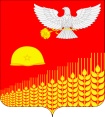 СОВЕТ ГЛЕБОВСКОГО СЕЛЬСКОГО ПОСЕЛЕНИЯКУЩЁВСКОГО РАЙОНАР Е Ш Е Н И Е14.04.2021 года					   	                                        № 86х.ГлебовкаО муниципальной службе в Глебовском сельском поселении Кущевского районаВ целях повышения эффективности работы, профессионального уровня и социальной защищенности муниципальных служащих, стабилизации кадрового состава органов местного самоуправления Глебовского сельского поселения Кущевского района, руководствуясь Федеральными законами от 6 октября 2003 г. № 131-ФЗ «Об общих принципах организации местного самоуправления в Российской Федерации», от 2 марта 2007 г. № 25-ФЗ «О муниципальной службе в Российской Федерации», Законами Краснодарского края от 8 июня 2007 г. № 1244-КЗ «О муниципальной службе в Краснодарском крае», от 8 июня 2007 г. № 1243-КЗ «О Реестре муниципальных должностей и Реестре должностей муниципальной службы в Краснодарском крае», от 3 июня 2009 г. № 1740-КЗ «О порядке присвоения и сохранения классных чинов муниципальных служащих в Краснодарском крае», а также Уставом Глебовского сельского поселения Кущевского района, зарегистрированным Управлением Министерства юстиции Российской Федерации по Краснодарскому краю от 29 июня 2020 г. № Ru 235183012020001 Совет Глебовского сельского поселения Кущевского района решил:1. Утвердить:1) Положение о муниципальной службе в администрации Глебовского сельского поселения Кущевского района (приложение № 1);2) Положение о порядке проведения конкурса на замещение вакантной должности муниципальной службы в администрации Глебовского сельского поселения Кущевскогого района (приложение № 2);3) Положение о проведении аттестации муниципальных служащих в администрации Глебовского сельского поселения Кущевского района (приложение № 3);4) Положение о порядке ведения личного дела муниципального служащего в  администрации Глебовского сельского поселения Кущевского района (приложение № 4).	2. Признать утратившими силу решения Совета Глебовского сельского поселения Кущевского района:	- от 10 июня 2020 года №42 ««Об утверждении Положения о муниципальной службе в Глебовском сельском поселении Кущевского района»	- от 23 ноября 2020 года №63 «О внесении изменений в решение Совета Глебовского сельского поселения Кущевского района от 10.06.2020 года №42«Об утверждении Положения о муниципальной службе в Глебовском сельском поселении Кущевского района»	- от 27 августа 2020 года № 52 «Об утверждении Порядка проведения конкурса на замещение вакантной должности муниципальной службы в Глебовском сельском поселении Кущевского района»	- от 23 ноября 2020 года № 64 «О внесении изменений в решение Совета Глебовского сельского поселения Кущевского района от 27.08.2020 г№52 «Об утверждении Порядка проведения конкурса на замещение вакантной должности муниципальной службы в Глебовском сельском поселении Кущевского района».4. Контроль за выполнением настоящего решения возложить на комиссию по социальной политике, и защите прав граждан3. Настоящее решение вступает в силу со дня его обнародования.Глава Глебовского сельскогоПоселения Кущевского района                                 А.В.ДудкоПриложение № 1УТВЕРЖДЕНОрешением Совета Глебовского сельского поселенияКущевского районаот 14.04.2021 г. № 86ПОЛОЖЕНИЕо муниципальной службе в Глебовском сельском поселении Кущевского районаПоложение о муниципальной службе в Глебовском сельском поселении Кущевского района (далее - Положение) в соответствии с Конституцией Российской Федерации, Трудовым кодексом Российской Федерации, Федеральными законами «Об общих принципах организации местного самоуправления в Российской Федерации», «О муниципальной службе в Российской Федерации», законами Краснодарского края «О муниципальной службе в Краснодарском крае», «О Реестре муниципальных должностей и Реестре должностей муниципальной службы в Краснодарском крае», «О порядке присвоения и сохранения классных чинов муниципальных служащих в Краснодарском крае», Уставом Глебовского сельского поселения Кущевского района, а также иными нормативными правовыми актами устанавливает порядок организации муниципальной службы и особенности правового положения муниципального служащего в Глебовском сельском поселении Кущевского района.ГЛАВА I. ОБЩИЕ ПОЛОЖЕНИЯСтатья 1. Муниципальная службаМуниципальная служба - профессиональная деятельность граждан, осуществляемая на постоянной основе на должностях муниципальной службы, замещаемых путем заключения трудового договора в соответствии с законодательством.Нанимателем для муниципального служащего является муниципальное образование Глебовское сельское поселение Кущевского района, от имени которого полномочия нанимателя осуществляет глава Глебовского сельского поселения Кущевского района, руководители отраслевых (функциональных) и территориальных органов администрации Глебовского сельского поселения Кущевского района, являющихся юридическими лицами.Статья 2 Правовые основы муниципальной службы администрации Глебовского сельского поселения Кущевского районаПравовые основы муниципальной службы в администрации Глебовского сельского поселения составляют Конституция Российской Федерации, Федеральный закон «О муниципальной службе в Российской Федерации» и другие федеральные законы, иные нормативные акты Российской Федерации, Устав Краснодарского края и другие законы Краснодарского края, иные нормативные правовые акты Краснодарского края о муниципальной службе, Устав Глебовского сельского поселения, настоящее положение и иные муниципальные правовые акты.На муниципальных служащих распространяется действие трудового законодательства с особенностями, предусмотренными Федеральным законом «О муниципальной службе в Российской Федерации».Статья 3. Классификация должностей муниципальной службы1. Должности муниципальной службы устанавливаются Реестром муниципальных должностей и должностей муниципальной службы в администрации Глебовского сельского поселения Кущевского района в соответствии с Законом Краснодарского края "О Реестре муниципальных должностей и Реестре должностей муниципальной службы в Краснодарском крае".2. Должности муниципальной службы подразделяются на группы:главные должности муниципальной службы;ведущие должности муниципальной службы;старшие должности муниципальной службы;младшие должности муниципальной службы.3. Соотношение должностей муниципальной службы и должностей государственной гражданской службы Краснодарского края с учетом квалификационных требований к соответствующим должностям муниципальной службы и должностям государственной гражданской службы Краснодарского края устанавливается законом Краснодарского края.При составлении и утверждении штатного расписания администрации Глебовского сельского поселения используются наименования должностей муниципальной службы, предусмотренные Законом Краснодарского края «О Реестре муниципальных должностей и Реестре должностей муниципальной службы в Краснодарском крае».Лица, замещающие муниципальные должности, не являются муниципальными служащими.Статья 4. Финансирование муниципальной службыФинансирование муниципальной службы в Глебовском сельском поселении Кущевского района осуществляется за счет средств местного бюджета (бюджета Глебовского сельского поселения Кущевского района).ГЛАВА II.ОСОБЕНОСТИ СТАТУСА МУНИЦИПАЛЬНОГО СЛУЖАЩЕГОСтатья 5. Муниципальный служащий1. Муниципальным служащим является гражданин, достигший возраста 18 лет, исполняющий в порядке, определенном настоящим Положением в соответствии с Федеральными законами, Законами Краснодарского края и Уставом Глебовского сельского поселения Кущевского района, обязанности по должности муниципальной службы за денежное содержание, выплачиваемое за счет средств местного бюджета (бюджета Глебовского сельского поселения Кущевского района).2. Лица, не замещающие должности муниципальной службы и исполняющие обязанности по техническому обеспечению деятельности органов местного самоуправления, не являются муниципальными служащими.Статья 6. Классные чины муниципальных служащихКлассные чины муниципальных служащих (далее классный чин) присваиваются муниципальным служащим персонально, с соблюдением последовательности, в соответствии с замещаемой должностью муниципальной службы в пределах группы должностей муниципальной службы, а так же с учетом профессионального уровня, продолжительности муниципальной службы в предыдущем  классном чине и в замещаемой должности муниципальной службы.Классные чины указывают на соответствие уровня профессиональной подготовки муниципальных  служащих квалификационным требованиям для замещения должностей муниципальной службы.Классный чин может быть первым или очередным.Первый классный чин присваивается муниципальному служащему, не имеющему классного чина муниципальной службы. При этом учитывается классный чин государственной гражданской и иной службы, присвоенный муниципальному служащему на прежнем месте службы.Муниципальным служащим, замещающим должности муниципальной службы на определенный срок полномочий, за исключением муниципальных служащих, замещающих должности глав местных администраций по контракту, классные чины присваиваются по результатам квалификационного экзамена.Муниципальным служащим, замещающим должности муниципальной службы, в соответствии с замещаемой должностью муниципальной службы присваиваются следующие классные чины:а) для главной группы должностей муниципальной службы -муниципальный советник 1,2 или 3 класса;б) для ведущей группы должностей муниципальной службы – советник муниципальной службы 1,2 или 3 класса;в) для старшей группы должностей муниципальной службы – референт муниципальной службы 1,2 или 3 класса;г) для младшей группы должностей муниципальной службы – секретарь муниципальной службы 1,2 или 3 класса.Решение о присвоении муниципальному служащему классного чина  оформляется муниципальным правовым актом.Порядок присвоения и сохранения классных чинов  определяется муниципальным правовым актом.Порядок присвоения и сохранения классных чинов определяется законом Краснодарского края.ГЛАВА III. ПРАВОВОЕ ПОЛОЖЕНИЕ МУНИЦИПАЛЬНОГО СЛУЖАЩЕГОСтатья 7. Основные права муниципального служащего1. Муниципальный служащий имеет право на:1) ознакомление с документами, определяющими его права и обязанности по замещаемой должности муниципальной службы, критерии оценки качества исполнения должностных обязанностей и условия продвижения по службе;2) обеспечение организационно-технических условий, необходимых для исполнения им должностных обязанностей;3) получение в установленном порядке информации и материалов, необходимых для исполнения должностных обязанностей, а также внесение предложений о совершенствовании деятельности органов местного самоуправления Глебовского сельского поселения Кущевского района;4) участие по своей инициативе в конкурсе на замещение вакантной должности муниципальной службы;5) оплату труда и другие выплаты в соответствии с трудовым законодательством, законодательством о муниципальной службе, настоящим Положением, трудовым договором;6) отдых, обеспечиваемый установлением нормальной продолжительности рабочего времени, предоставлением выходных дней и нерабочих праздничных дней, а также ежегодного оплачиваемого отпуска;7) повышение квалификации, переподготовку (переквалификацию) получение дополнительного профессионального образования за счет средств, предусмотренных в местном бюджете (бюджете Глебовского сельского поселения Кущевского района);8) защиту своих персональных данных;9) ознакомление со всеми материалами своего личного дела, с отзывами о своей деятельности и другими документами до внесения их в личное дело, приобщение к личному делу своих объяснений;10) объединение, включая право создавать профессиональные союзы для защиты своих прав, социально-экономических и профессиональных интересов;11) рассмотрение индивидуальных трудовых споров в соответствии с трудовым законодательством, защиту своих прав и законных интересов на муниципальной службе, включая обжалование в суд их нарушений;12) пенсионное обеспечение в соответствии с законодательством Российской Федерации (с учетом стажа муниципальной службы).13) муниципальный служащий вправе участвовать на безвозмездной основе в управлении органом профессионального союза, в том числе выборным органом первичной профсоюзной организации, созданной в органе местного самоуправления, аппарате избирательной комиссии муниципального образования.2. Муниципальный служащий вправе с предварительного письменного уведомления представителя нанимателя (работодателя) выполнять иную оплачиваемую работу, если это не повлечет за собой конфликт интересов и если иное не предусмотрено федеральным законодательством.Статья 8. Основные обязанности муниципального служащего1.Муниципальный служащий обязан:1) соблюдать Конституцию Российской Федерации, федеральные конституционные законы, федеральные законы, иные нормативные акты Российской Федерации, Устав Краснодарского края, законы и иные нормативные правовые акты Краснодарского края, Устав Глебовского сельского поселения и иные муниципальные правовые акты и обеспечить их исполнение;2) добросовестно исполнять свои должностные обязанности;3) при исполнении своих должностных обязанностей обеспечивать соблюдение и защиту прав и законных интересов граждан и организаций;4) соблюдать установленные в органе местного самоуправления, правила внутреннего трудового распорядка, должностные инструкции, порядок работы со служебной информацией;5) поддерживать уровень квалификации, необходимый для надлежащего исполнения своих должностных обязанностей;6) хранить государственную и иную охраняемую Федеральными законами тайну, а также не разглашать ставшие ему известными в связи с исполнением должностных обязанностей сведения, затрагивающие частную жизнь и здоровье, честь и достоинство граждан;7) беречь муниципальное имущество, в том числе предоставленное ему для исполнения должностных обязанностей;8) представлять в установленном порядке предусмотренные законодательством Российской Федерации сведения о себе и членах своей семьи;9) сообщать представителю нанимателя (работодателю) о выходе из гражданства Российской Федерации в день выхода из гражданства Российской Федерации или о приобретении гражданства иностранного государства в день приобретения гражданства иностранного государства;10) соблюдать ограничения, выполнять обязательства, не нарушать запреты, которые установлены Федеральным законом "О муниципальной службе в Российской Федерации", другими Федеральными законами, Законом Краснодарского края "О муниципальной службе в Краснодарском крае", настоящим Положением;11) сообщать представителю нанимателя (работодателю) о личной заинтересованности при исполнении должностных обязанностей, которая может привести к конфликту интересов, и принимать меры по предотвращению подобного конфликта;12) уведомлять представителя нанимателя (работодателя), органы прокуратуры или другие государственные органы о фактах обращения в целях склонения его к совершению коррупционного правонарушения, о фактах совершения другими государственными или муниципальными служащими коррупционных правонарушений, непредставления сведений либо представления заведомо недостоверных или неполных сведений о доходах, об имуществе и обязательствах имущественного характера;13) в пределах своих должностных обязанностей своевременно рассматривать обращения граждан, общественных объединений, предприятий, учреждений, организаций, государственных органов, органов местного самоуправления и принимать по ним решения в порядке, установленном Федеральными законами и Законами Краснодарского края.14) Муниципальный служащий, являющийся руководителем органа местного самоуправления, аппарата избирательной комиссии муниципального образования, заместитель указанного муниципального служащего в целях исключения конфликта интересов не могут представлять интересы муниципальных служащих в выборном профсоюзном органе данного органа местного самоуправления, аппарата избирательной комиссии муниципального образования в период замещения ими соответствующей должности.2. Муниципальный служащий не вправе исполнять данное ему неправомерное поручение. При получении от соответствующего руководителя поручения, являющегося, по мнению муниципального служащего, неправомерным, муниципальный служащий должен представить руководителю, давшему поручение, в письменной форме обоснование неправомерности данного поручения с указанием положений Федеральных законов и иных нормативных правовых актов Российской Федерации, Законов и иных нормативных правовых актов Краснодарского края, нормативных правовых актов муниципального образования Кущевский район, которые могут быть нарушены при исполнении данного поручения. В случае подтверждения руководителем данного поручения в письменной форме муниципальный служащий обязан отказаться от его исполнения. В случае исполнения неправомерного поручения муниципальный служащий и давший это поручение руководитель несут ответственность в соответствии с законодательством Российской Федерации.Статья 9. Ограничения, связанные с муниципальной службойГражданин не может быть принят на муниципальную службу, а муниципальный служащий не может находиться на муниципальной службе в случае:1) признания его недееспособным или ограниченно дееспособным решением суда, вступившим в законную силу;2) осуждения его к наказанию, исключающему возможность исполнения должностных обязанностей по должности муниципальной службы, по приговору суда, вступившему в законную силу;3) отказа от прохождения процедуры оформления допуска к сведениям, составляющим государственную и иную охраняемую Федеральными законами тайну, если исполнение должностных обязанностей по должности муниципальной службы, на замещение которой претендует гражданин, или по замещаемой муниципальным служащим должности муниципальной службы связано с использованием таких сведений;4) наличия заболевания, препятствующего поступлению на муниципальную службу или ее прохождению и подтвержденного заключением медицинского учреждения;5) близкого родства или свойства (родители, супруги, дети, братья, сестры, а также братья, сестры, родители и дети супругов) с муниципальным служащим, если замещение должности муниципальной службы связано с непосредственной подчиненностью или подконтрольностью одного из них другому;6) представления подложных документов или заведомо ложных сведений при поступлении на муниципальную службу;7) непредставления предусмотренных Федеральным законом от 22 марта 2007 года № 25-ФЗ «О муниципальной службе в Российской Федерации», Федеральным законом от 25 декабря 2008 года № 273-ФЗ «О противодействии коррупции» и другими федеральными законами сведений или представления заведомо недостоверных или неполных сведений при поступлении на муниципальную службу;8) признания его не прошедшим военную службу по призыву, не имея на то законных оснований, в соответствии с заключением призывной комиссии (за исключением граждан, прошедших военную службу по контракту) – в течение 10 лет со дня истечения срока, установленного для обжалования указанного заключения в призывную комиссию соответствующего субъекта Российской Федерации, а если указанное заключение и(или) решение призывной комиссии соответствующего субъекта Российской Федерации по жалобе гражданина на указанное заключение были обжалованы в суде,- в течение 10 лет со дня вступления в законную силу решения суда, которым признано, что права гражданина при вынесении указанного заключения и (или) решения призывной комиссии соответствующего субъекта Российской Федерации по жалобе гражданина на указанное заключение не были нарушены.»9) признания его не прошедшим военную службу по призыву, не имея на то законных оснований, в соответствии с заключением призывной комиссии (за исключением граждан, прошедших военную службу по контракту).2. Муниципальный служащий не может замещать должность главы местной администрации по контракту в случае близкого родства или свойства (родители, супруги, дети, братья, сестры, а также братья, сестры, родители, дети супругов и супруги детей) с главой муниципального образования.3. Гражданин не может быть принят на муниципальную службу после достижения им возраста 65 лет - предельного возраста, установленного для замещения должности муниципальной службы.4. Муниципальный служащий, являющийся руководителем органа местного самоуправления, аппарата избирательной комиссии муниципального образования, заместитель указанного муниципального служащего в целях исключения конфликта интересов не могут представлять интересы муниципальных служащих в выборном профсоюзном органе данного органа местного самоуправления, аппарата избирательной комиссии муниципального образования в период замещения ими соответствующей должности.Статья 10. Запреты, связанные с муниципальной службой1. В связи с прохождением муниципальной службы муниципальному служащему запрещается:1) замещать должность муниципальной службы в случае:а) избрания или назначения на государственную должность Российской Федерации либо на государственную должность субъекта Российской Федерации, а также в случае назначения на должность государственной службы;б) избрания или назначения на муниципальную должность;в) избрания на оплачиваемую выборную должность в органе профессионального союза, в том числе в выборном органе первичной профсоюзной организации, созданной в органе местного самоуправления, аппарате избирательной комиссии муниципального образования;2) участвовать в управлении коммерческой или некоммерческой организацией, за исключением следующих случаев:а) участие на безвозмездной основе в управлении политической партией, органом профессионального союза, в том числе выборным органом первичной профсоюзной организации, созданной в органе местного самоуправления, аппарате избирательной комиссии муниципального образования, участие в съезде (конференции) или общем собрании иной общественной организации, жилищного, жилищно-строительного, гаражного кооперативов, товарищества собственников недвижимости;б) участие на безвозмездной основе в управлении некоммерческой организацией (кроме участия в управлении политической партией, органом профессионального союза, в том числе выборным органом первичной профсоюзной организации, созданной в органе местного самоуправления, аппарате избирательной комиссии муниципального образования, участияв съезде (конференции) или общем собрании иной общественной организации, жилищного, жилищно-строительного, гаражного кооперативов, товарищества собственников недвижимости) с разрешения представителя нанимателя, которое получено в порядке, установленном законом субъекта Российской Федерации;в) представление на безвозмездной основе интересов муниципального образования в совете муниципальных образований субъекта Российской Федерации, иных объединениях муниципальных образований, а также в их органах управления;г) представление на безвозмездной основе интересов муниципального образования в органах управления и ревизионной комиссии организации, учредителем (акционером, участником) которой является муниципальное образование, в соответствии с муниципальными правовыми актами, определяющими порядок осуществления от имени муниципального образования полномочий учредителя организации либо порядок управления находящимися в муниципальной собственности акциями (долями в уставном капитале);д) иные случаи, предусмотренные федеральными законами;2.1) заниматься предпринимательской деятельностью лично или через доверенных лиц;3) быть поверенным или представителем по делам третьих лиц в органе местного самоуправления, избирательной комиссии муниципального образования, в которых он замещает должность муниципальной службы либо которые непосредственно подчинены или подконтрольны ему, если иное не предусмотрено федеральными законами;4) получать в связи с должностным положением или в связи с исполнением должностных обязанностей вознаграждения от физических и юридических лиц (подарки, денежное вознаграждение, ссуды, услуги, оплату развлечений, отдыха, транспортных расходов и иные вознаграждения). Подарки, полученные муниципальным служащим в связи с протокольными мероприятиями, со служебными командировками и с другими официальными мероприятиями, признаются муниципальной собственностью и передаются муниципальным служащим по акту в орган местного самоуправления, избирательную комиссию муниципального образования, в которых он замещает должность муниципальной службы, за исключением случаев, установленных Гражданским кодексом Российской Федерации. Муниципальный служащий, сдавший подарок, полученный им в связи с протокольным мероприятием, со служебной командировкой или с другим официальным мероприятием, может его выкупить в порядке, устанавливаемом нормативными правовыми актами Российской Федерации;5) выезжать в командировки за счет средств физических и юридических лиц, за исключением командировок, осуществляемых на взаимной основе по договоренности органа местного самоуправления, избирательной комиссии муниципального образования с органами местного самоуправления, избирательными комиссиями других муниципальных образований, а также с органами государственной власти и органами местного самоуправления иностранных государств, международными и иностранными некоммерческими организациями;6) использовать в целях, не связанных с исполнением должностных обязанностей, средства материально-технического, финансового и иного обеспечения, другое муниципальное имущество;7) разглашать или использовать в целях, не связанных с муниципальной службой, сведения, отнесенные в соответствии с федеральными законами к сведениям конфиденциального характера, или служебную информацию, ставшие ему известными в связи с исполнением должностных обязанностей;8) допускать публичные высказывания, суждения и оценки, в том числе в средствах массовой информации, в отношении деятельности органа местного самоуправления, избирательной комиссии муниципального образования и их руководителей, если это не входит в его должностные обязанности;9) принимать без письменного разрешения главы муниципального образования награды, почетные и специальные звания (за исключением научных) иностранных государств, международных организаций, а также политических партий, других общественных объединений и религиозных объединений, если в его должностные обязанности входит взаимодействие с указанными организациями и объединениями;10) использовать преимущества должностного положения для предвыборной агитации, а также для агитации по вопросам референдума;11) использовать свое должностное положение в интересах политических партий, религиозных и других общественных объединений, а также публично выражать отношение к указанным объединениям в качестве муниципального служащего;12) создавать в органах местного самоуправления, иных муниципальных органах структуры политических партий, религиозных и других общественных объединений (за исключением профессиональных союзов, а также ветеранских и иных органов общественной самодеятельности) или способствовать созданию указанных структур;13) прекращать исполнение должностных обязанностей в целях урегулирования трудового спора;14) входить в состав органов управления, попечительских или наблюдательных советов, иных органов иностранных некоммерческих неправительственных организаций и действующих на территории Российской Федерации их структурных подразделений, если иное не предусмотрено международным договором Российской Федерации или законодательством Российской Федерации;15) заниматься без письменного разрешения представителя нанимателя (работодателя) оплачиваемой деятельностью, финансируемой исключительно за счет средств иностранных государств, международных и иностранных организаций, иностранных граждан и лиц без гражданства, если иное не предусмотрено международным договором Российской Федерации или законодательством Российской Федерации.2. Муниципальный служащий, замещающий должность главы местной администрации по контракту, не вправе заниматься иной оплачиваемой деятельностью, за исключением преподавательской, научной и иной творческой деятельности. При этом преподавательская, научная и иная творческая деятельность не может финансироваться исключительно за счет средств иностранных государств, международных и иностранных организаций, иностранных граждан и лиц без гражданства, если иное не предусмотрено международным договором Российской Федерации или законодательством Российской Федерации. Муниципальный служащий, замещающий должность главы местной администрации по контракту, не вправе входить в состав органов управления, попечительских или наблюдательных советов, иных органов иностранных некоммерческих неправительственных организаций и действующих на территории Российской Федерации их структурных подразделений, если иное не предусмотрено международным договором Российской Федерации или законодательством Российской Федерации.3. Гражданин после увольнения с муниципальной службы не вправе разглашать или использовать в интересах организаций либо физических лиц сведения конфиденциального характера или служебную информацию, ставшие ему известными в связи с исполнением должностных обязанностей.4. Гражданин, замещавший должность муниципальной службы, включенную в перечень должностей, установленный нормативными правовыми актами Российской Федерации, в течение двух лет после увольнения с муниципальной службы не вправе замещать на условиях трудового договора должности в организации и (или) выполнять в данной организации работу на условиях гражданско-правового договора в случаях, предусмотренных федеральными законами, если отдельные функции муниципального (административного) управления данной организацией входили в должностные (служебные) обязанности муниципального служащего, без согласия соответствующей комиссии по соблюдению требований к служебному поведению.Статья 11. Урегулирование конфликта интересов на муниципальной службе1.Под конфликтом интересов понимается ситуация, при которой личная заинтересованность (прямая или косвенная) лица, замещавшего должность, замещение которой предусматривает обязанность принимать меры по предотвращению и урегулированию интересов, влияет или может повлиять на надлежащее, объективное и беспристрастное исполнение им должностных (служебных) обязанностей (осуществление полномочий).2. Под личной заинтересованностью понимается возможность получения доходов в виде денег, иного имущества, в том числе имущественных прав, услуг имущественного характера, результатов выполненных работ или каких –либо выгод (преимуществ) лицом, указанным в части 1 настоящей статьи, и (или)  состоящими с ним в близком родстве или свойстве лицами (родителями, супругами, детьми, братьями, сестрами, а также братьями, сестрами, родителями, детьми супругов и супругами детей), гражданами или организациями, с которыми лицо, указанное в части 1 настоящей статьи, и (или) лица, состоящие с ним в близком родстве или свойстве, связаны имущественными, корпоративными или иными близкими отношениями.3. Представитель нанимателя (работодатель), которому стало известно о возникновении у муниципального служащего личной заинтересованности, которая приводит или может привести к конфликту интересов, обязан принять меры по предотвращению или урегулированию конфликта интересов, вплоть до отстранения этого муниципального служащего от замещаемой должности муниципальной службы на период урегулирования конфликта интересов с сохранением за ним денежного содержания на все время отстранения от замещаемой должности муниципальной службы.4. Для урегулирования конфликта интересов в администрации муниципального образования Курганинский район, в порядке, определяемом муниципальным правовым актом, образовывается комиссия по урегулированию конфликта интересов.4.1. Предотвращение или урегулирование конфликта интересов может состоять в изменении должностного или служебного положения муниципального служащего, являющегося стороной конфликта интересов, вплоть до его отстранения от исполнения должностных (служебных) обязанностей в установленном порядке и (или) в его отказе от выгоды, явившейся причиной возникновения конфликта интересов.4.2. В случае, если владение лицом, замещающим должность муниципальной службы, ценными бумагами (долями участия, паями в уставных (складочных) капиталах организаций) приводит или может привести к конфликту интересов, указанное лицо обязано передать принадлежащие ему ценные бумаги (доли участия, паи в уставных (складочных) капиталах организаций) в доверительное управление в соответствии с гражданский законодательством Российской Федерации.4.3. Неприятие муниципальным служащим, являющимся стороной конфликта интересов, мер по предотвращению или урегулированию конфликта интересов является правонарушением, влекущим увольнение муниципального служащего с муниципальной службы.5. Представитель нанимателя (работодатель), которому стало известно о возникновении у муниципального служащего личной заинтересованности, которая приводит или может привести к конфликту интересов, обязан принять меры по предотвращению или урегулированию  конфликта интересов, вплоть до отстранения этого муниципального служащего от замещаемой должности  муниципальной службы на период урегулирования конфликта интересов с сохранением за ним денежного содержания на все время отстранения от замещаемой должности муниципальной службы.5.1. Неприятие муниципальным служащим, являющимся представителем нанимателя, которому стало известно о возникновении у подчиненного ему муниципального служащего личной заинтересованности, которая приводит или может привести к конфликту интересов, мер по предотвращению или урегулированию конфликта интересов является правонарушением, влекущим увольнение муниципального служащего, являющегося представителем нанимателя, с муниципальной службы.Статья 11.1. Требования к служебному поведению муниципального служащегоМуниципальный служащий обязан:исполнять должностные обязанности добросовестно, на высоком профессиональном уровне;обеспечить равное, беспристрастное отношение ко всем физическим и юридическим лицам и организациям, не оказывать предпочтение  каким либо общественным или религиозным объединениям, профессиональным или социальным группам, гражданам и организациям и не допускать предвзятости в отношении таких объединений, групп, организаций и граждан;не совершать действия, связанные с влиянием каких-либо личных, имущественных (финансовых) и иных интересов, препятствующих  добросовестному исполнению должностных обязанностей;соблюдать нейтральность, исключающую возможность влияния на свою профессиональную служебную деятельность решений политических партий, других общественных объединений, религиозных объединений и иных организаций;проявлять корректность в обращении с гражданами;проявлять уважение к нравственным обычаям и традициям народов Российской Федерации;учитывать культурные и иные особенности различных этнических и социальных, групп, а также конфессий;способствовать межнациональному и межконфессиональному согласию;не допускать конфликтных ситуаций, способных нанести ущерб его репутации или авторитету муниципального органа;2. Муниципальный служащий, являющийся руководителем, обязан не допускать случаи принуждения муниципальных служащих к участию в деятельности политических партий, других общественных объединений и религиозных объединений.Статья 12. Сведения о доходах, об имуществе и обязательствах имущественного характера муниципального служащегоГраждане, претендующие на замещение должностей муниципальной службы, включенных в соответствующий перечень, муниципальные служащие, замещающие указанные должности, обязаны представлять представителю нанимателя (работодателю) сведения о своих доходах, об имуществе и обязательствах имущественного характера, а также сведения о доходах, об имуществе и обязательствах имущественного характера своих супруги (супруга) и несовершеннолетних детей. Указанные сведения представляются в порядке, сроки и по форме, которые установлены для предоставления сведений о доходах, об имуществе и обязательствах имущественного  характера государственными гражданскими служащими Краснодарского края.Муниципальный служащий, замещающий должность муниципальной службы, включенную в соответствующий перечень, обязан представлять сведения о своих расходах, а также расходах своих супруги (супруга) и несовершеннолетних детей в порядке и по форме, которые установлены для представления сведений о доходах, об имуществе и обязательствах имущественного характера государственными гражданскими служащими Краснодарского края.Контроль за соответствием расходов муниципального служащего, его супруги (супруга) и несовершеннолетних детей их доходам осуществляется в порядке, предусмотренном Федеральным законом от 25 декабря 2008 года № 273 –ФЗ «О противодействии коррупции» и Федеральным законом «о контроле за соответствием расходов лиц, замещающих государственные должности, иных лиц их доходам», нормативными правовыми актами Президента Российской Федерации, законами и иными нормативными правовыми актами Краснодарского края, муниципальными правовыми актами.Сведения о доходах, расходах, об имуществе и обязательствах имущественного  характера, предоставляемые муниципальным  служащим в соответствии с настоящей статьей, являются сведениями конфиденциального  характера, если федеральными законами они не отнесены к сведениям, составляющим государственную и иную охраняемую федеральными законами тайну.Не допускается использование сведений о доходах, расходах, об имуществе и обязательствах имущественного характера для установки или определения платежеспособности муниципального служащего, его супруги (супруга) и несовершеннолетних детей, для сбора в прямой или косвенной форме пожертвований (взносов) в фонды религиозных или других общественных объединений, иных организаций, а также физических лиц.Лица, виновные в разглашении сведений о доходах, расходах, об имуществе и обязательствах имущественного характера муниципальных служащих или в использовании этих сведений в целях, не предусмотренных законодательством Российской Федерации, несут ответственность в соответствии с законодательством Российской Федерации.Непредставление муниципальным служащим сведений о своих доходах, расходах, об имуществе и обязательствах имущественного характера, а также о доходах, расходах, об имуществе и обязательствах имущественного характера своих супруги (супруга) и несовершеннолетних детей в случае, если представление таких сведений обязательно, либо представление заведомо недостоверных или неполных сведений является правонарушением, влекущим увольнение муниципального служащего с муниципальной службы.Проверка достоверности и полноты сведений о доходах, об имуществе и обязательствах имущественного характера, предоставляемых гражданами, претендующими на замещение должностей муниципальной службы, включенных в соответствующий перечень, достоверности и полноты сведений о доходах, расходах, об имуществе и обязательствах имущественного характера, представляемых муниципальными служащими, замещающими указанные должности, достоверности и полноты сведений, предоставляемых гражданами при поступлении на муниципальную службу в соответствии с нормативными правовыми актами Российской Федерации, соблюдения муниципальными служащими ограничений и запретов, требований о предотвращении или об урегулировании конфликта интересов, исполнения ими обязанностей, установленных Федеральным законом от 25 декабря 2008 года № 273-ФЗ «О противодействии коррупции» и другими нормативными правовыми актами Российской Федерации, осуществляется в порядке, определяемом нормативными правовыми актами субъекта Российской Федерации.Запросы о предоставлении сведений, составляющих банковскую, налоговую или иную охраняемую законом тайну, запросы в правоохранительные органы о проведении оперативно-розыскных мероприятий в отношении граждан, претендующих на замещение должностей муниципальной службы, замещающих указанные должности, супруг (супругов) и несовершеннолетних детей таких граждан и муниципальных служащих в интересах муниципальных органов направляются главой администрации (губернатором) Краснодарского края в порядке, определяемом нормативными актами Российской Федерации.Граждане претендующие на замещение должности главы поселения по контракту, и лицо, замещающее указанную должность, представляют сведения о своих доходах, расходах, об имуществе и обязательствах имущественного характера, а также сведения о доходах, расходах, об имуществе и обязательствах имущественного характера своих супруг (супругов) и несовершеннолетних детей главе администрации (губернатору) Краснодарского края  в порядке установленном законом субъекта Российской Федерации.9. Сведения о доходах, расходах, об имуществе  и обязательствах имущественного характера, представленные лицом, замещающим должность главы поселения по контракту, размещаются на официальном сайте администрации Глебовского сельского поселения в информационно-телекоммуникационной сети «Интернет» и (или) предоставляются для опубликования средствам массовой информации в порядке, определяемом муниципальными правовыми актами.10. Проверка достоверности и полноты сведений о доходах, расходах, об имуществе и обязательствах имущественного характера, представляемых в соответствии с пунктом 8 настоящей статьи, осуществляется по решению главы администрации (губернатора) Краснодарского края в порядке установленном законом субъекта Российской Федерации.»Статья 12.1. Представление сведений о размещении информации в информационно - телекоммуникационой сети Интернет1. Сведения об адресах сайтов и (или) страниц сайтов в информационно-телекоммуникационной сети "Интернет", на которых гражданин, претендующий на замещение должности муниципальной службы, муниципальный служащий размещали общедоступную информацию, а также данные, позволяющие их идентифицировать, представителю нанимателя представляют:1) гражданин, претендующий на замещение должности муниципальной службы, - при поступлении на службу за три календарных года, предшествующих году поступления на муниципальную  службу;2) муниципальный служащий - ежегодно за календарный год, предшествующий году представления указанной информации, за исключением случаев размещения общедоступной информации в рамках исполнения должностных обязанностей муниципального служащего.2. Сведения, указанные в части 1 настоящей статьи, представляются гражданами, претендующими на замещение должности муниципальной службы, при поступлении на муниципальную службу, а муниципальными служащими - не позднее 1 апреля года, следующего за отчетным. Сведения, указанные в части 1 настоящей статьи, представляются по форме, установленной Правительством Российской Федерации.3. По решению представителя нанимателя уполномоченные им муниципальные служащие осуществляют обработку общедоступной информации, размещенной претендентами на замещение должности муниципальной службы и муниципальными служащими в информационно-телекоммуникационной сети "Интернет", а также проверку достоверности и полноты сведений, предусмотренных частью 1 настоящей статьи.ГЛАВА IV. ПОРЯДОК ПОСТУПЛЕНИЯ НА МУНИЦИПАЛЬНУЮ СЛУЖБУ, ЕЕ ПРОХОЖДЕНИЯ И ПРЕКРАЩЕНИЯСтатья 13. Поступление на муниципальную службу1. На муниципальную службу вправе поступать граждане, достигшие возраста 18 лет, владеющие государственным языком Российской Федерации и соответствующие квалификационным требованиям, установленным законодательством Краснодарского края, правовыми актами органов местного самоуправления Глебовского сельского поселения Кущевского района, для замещения должностей муниципальной службы, при отсутствии обстоятельств, указанных в статье 9 настоящего Положения в качестве ограничений, связанных с муниципальной службой.2. При поступлении на муниципальную службу, а также при ее прохождении не допускается установление каких бы то ни было прямых или косвенных ограничений или преимуществ в зависимости от пола, расы, национальности, происхождения, имущественного и должностного положения, места жительства, отношения к религии, убеждений, принадлежности к общественным объединениям, а также от других обстоятельств, не связанных с профессиональными и деловыми качествами муниципального служащего.3. При поступлении на муниципальную службу гражданин представляет:1)заявление с просьбой о поступлении на муниципальную службу и замещении должности муниципальной службы;2) собственноручно заполненную и подписанную анкету по форме, установленной Правительством Российской Федерации;3) паспорт;4) трудовую книжку, и (или) сведения о трудовой деятельности, оформленные в установленном законодательством  порядке, за исключением  случаев, когда трудовой договор (контракт) заключается впервые;5) документ об образовании;6) документ, подтверждающий регистрацию в системе индивидуального (персонифицированного) учета, за исключением случаев, когда трудовой договор (контракт) заключается впервые;7) свидетельство о постановке физического лица на учет в налоговом органе по месту жительства на территории Российской Федерации;8) документы воинского учета - для военнообязанных и лиц, подлежащих призыву на военную службу;9) заключение медицинского учреждения об отсутствии заболевания, препятствующего поступлению на муниципальную службу;10) сведения о доходах за год, предшествующий году поступления на муниципальную службу, об имуществе и обязательствах имущественного характера гражданина, поступающего на муниципальную службу, и членов его семьи;10.1) сведения предусмотренные статьей 12.1 настоящего Положения;11) иные документы, предусмотренные Федеральными законами, Указами Президента Российской Федерации и Постановлениями Правительства Российской Федерации.4. Сведения, представленные при поступлении на муниципальную службу, могут подвергаться проверке в установленном Федеральными законами порядке.5. В случае установления в процессе проверки, предусмотренной частью 4 настоящей статьи, обстоятельств, препятствующих поступлению гражданина на муниципальную службу, указанный гражданин информируется в письменной форме о причинах отказа в поступлении на муниципальную службу.6. Поступление гражданина на муниципальную службу осуществляется в результате назначения на должность муниципальной службы на условиях трудового договора в соответствии с трудовым законодательством с учетом особенностей, предусмотренных Федеральным законом "О муниципальной службе в Российской Федерации".7. Поступление гражданина на муниципальную службу оформляется актом представителя нанимателя (работодателя) о назначении на должность муниципальной службы.8. Сторонами трудового договора при поступлении на муниципальную службу являются представитель нанимателя (работодатель) и муниципальный служащий.Статья 14. Квалификационные требования для замещения должности муниципальной службы1. Для замещения должностей муниципальной службы квалификационные требования предъявляются к уровню профессионального образования, стажу муниципальной службы или стажу работы по специальности, профессиональным знаниям и навыкам, необходимым для исполнения должностных обязанностей.2. Квалификационные  требования к уровню профессионального образования, стажу муниципальной службы или стажу работы по специальности, профессиональным знаниям и навыкам, необходимым для исполнения должностных обязанностей, устанавливаются муниципальными правовыми актами на основе типовых квалификационных требований для замещения должностей муниципальной службы, которые определяются законом Краснодарского края в соответствии с классификацией должностей муниципальной службы. Квалификационные требования к знаниям и умениям, которые необходимы для исполнения должностных обязанностей, устанавливаются в зависимости от области и вида профессиональной служебной деятельности муниципального служащего его должностной инструкцией. Должностной инструкцией могут также предусматриваться квалификационные требования к специальности, направлению подготовки.В случае, если лицо назначается на должность главы местной администрации муниципального района по контракту, уставом муниципального образования и законом Краснодарского края могут быть установлены дополнительные требования к кандидатам на должность главы местной администрации.Статья 14.1 Подготовка кадров для муниципальной службыОрганы местного самоуправления могут осуществлять подготовку кадров для муниципальной службы на договорной основе в соответствии с законодательством Краснодарского края.Заключение договора о целевом обучении с обязательством последующего прохождения муниципальной службы осуществляется на конкурсной основе в соответствии с порядком, установленным настоящей статьей.3. Органы местного самоуправления муниципального образования в целях формирования высококвалифицированного кадрового состава муниципальной службы вправе заключать с гражданами договоры о целевом обучении с обязательством последующего прохождения муниципальной службы, предусматривающие их обучение за счет средств местного бюджета в профессиональных образовательных организациях и образовательных организациях высшего образования.4. Договор о целевом обучении с обязательством последующего прохождения муниципальной службы (далее –договор о целевом обучении)  в соответствии с Федеральным законом «О муниципальной службы в Российской Федерации» заключается между органом местного самоуправления  и гражданином по результатам конкурса, который проводится по решению представителя нанимателя (работодателя).5. В решении представителя нанимателя  (работодателя) о проведении конкурса на заключение договора о целевом обучении указываются:1) группы должностей муниципальной службы, которые подлежат замещению гражданами после окончания обучения;2) квалификационные требования к должностям муниципальной службы, указанным в пункте 1 настоящей части;3) место и время приема документов для участия в конкурсе на заключение договора о целевом обучении;4) дата и время окончания приема документов для участия в конкурсе на заключение договора  о целевом обучении;5) дата, место и порядок проведения конкурса на заключение договора о целевом обучении, включая перечень конкурсных процедур, используемых для выявления победителя конкурса.6. Информация о проведении конкурса на заключение договора о целевом обучении подлежит опубликованию в печатном средстве массовой информации и размещению на официальном сайте администрации Глебовского сельского поселения в информационно-телекоммуникационной  сети «Интернет» не позднее чем за один месяц до даты проведения указанного конкурса.Информация о проведении конкурса на заключение договора о целевом обучении должна содержать сведения, установленные в части 5 настоящей статьи, а также сведения о лице, ответственном за прием документов,  номер его служебного телефона, перечень документов, представляемых гражданами на конкурс на заключение договора о целевом обучении, другие информационные материалы, необходимые для проведения конкурса на заключение договора о целевом обучении.7.Гражданин, изъявивший желание участвовать в конкурсе на заключение договора о целевом обучении, представляет в администрацию Глебовского сельского поселения:1) личное заявление;2) собственноручно заполненную и подписанную анкету по форме, установленной для представления анкеты гражданином, поступающим на муниципальную службу, с приложением фотографии;3) копию паспорта или замещающего его документа (оригинал соответствующего документа предъявляется лично по прибытию на конкурс);4) заключение медицинской организации об отсутствии заболевания, препятствующего поступлению на муниципальную службу;5) копию трудовой книжки или иные документы, подтверждающие трудовую (служебную) деятельность гражданина (за исключением случаев, когда  трудовая (служебная) деятельность не осуществлялась);6) справку образовательной организации, подтверждающую, что гражданин впервые получает высшее образование или среднее профессиональное образование по очной форме обучения в образовательной организации за счет средств бюджетов бюджетной системы Российской Федерации, а также содержащую информацию об образовательной программе, которую он осваивает (с указанием наименования профессии, специальности или направления подготовки), о результатах прохождения гражданином промежуточных аттестаций в соответствии с учебным планом, о выполнении им обязанностей, предусмотренных уставом и правилами внутреннего распорядка образовательной организации.Несвоевременное представление документов, указанных в пунктах 1-6 настоящей части, представление их не в полном объеме или с нарушением правил оформления являются основанием для отказа гражданину в их приеме.При наличии уважительных причин несвоевременного представления документов, указанных причин несвоевременного представления документов, указанных в пунктах 1-6 настоящей части, представления их не в полном объеме или с нарушением правил оформления представитель нанимателя (работодатель) в праве перенести срок их приема.Конкурс на заключение договора о целевом обучении проводится конкурсной комиссией. Состав конкурсной комиссии, порядок ее работы, а также методика проведения конкурса определяется нормативным актом администрации Глебовского сельского поселения.Конкурсная комиссия состоит из председателя, заместителя председателя, секретаря и членов конкурсной комиссии.Состав конкурсной комиссии формируется таким образом, чтобы исключить возможность возникновения конфликта интересов, который мог бы повлиять на принимаемые конкурсной комиссией решения.В состав конкурсной комиссии включаются:уполномоченные представители наниматели (работодателем) муниципальные служащие (в том числе из подразделения кадровой службы, юридической службы).представители научных организаций, профессиональных образовательных организаций, образовательных организаций высшего образования, организаций дополнительного профессионального образования, приглашаемые представителем нанимателя (работодателем) в качестве независимых экспертов-специалистов по вопросам, связанным с муниципальной службой;представители профсоюзной организации, действующей в органе местного самоуправления.Число представителей, указанных в пунктах 2 и 3 части 9 настоящей статьи, включенных в состав конкурсной комиссии, должно составлять не менее  одной четверти от общего числа ее членов.Представители, указанные в пунктах 2 и 3 части 9 настоящей статьи, включаются в состав конкурсной комиссии по согласованию соответственно с научными организациями, профессиональными образовательными организациями, образовательными организациями высшего образования, организациями дополнительного профессионального образования, организациями дополнительного профессионального  образования, с профсоюзной организацией, действующей в органе местного самоуправления, на основании запроса представителя нанимателя (работодателя).11.Конкурсная комиссия оценивает участников конкурса на заключение договора о целевом обучении  на основании представленных документов, указанных в пунктах 1-6 части 7 настоящей статьи, а также по результатам конкурсных процедур и определяет победителя конкурса на заключение договора о целевом обучении. Конкурсные процедуры по решению администрации могут предусматривать индивидуальное собеседование, анкетирование, тестирование, подготовку реферата и иные процедуры, не противоречащие законодательству Российской Федерации.12.Заседание конкурсной комиссии считается правомочным, если на нем присутствует не менее двух  третей от общего числа ее членов. Проведение заседания конкурсной комиссии с участием только ее членов, замещающих должности муниципальной службы, не допускается. Решения конкурсной комиссии по результатам проведения конкурса принимаются открытым голосованием простым большинством голосов ее членов, присутствующих на заседании.При равенстве голосов решающим является голос председателя конкурсной комиссии.13.Результаты голосования конкурсной комиссии оформляются решением, которое подписывается председателем, заместителем председателя, секретарем и членами комиссии, принявшими участие в заседании.14.Решение конкурсной комиссии принимается в отсутствие участника конкурса и является основанием для заключения с победителем конкурса договора о целевом обучении в профессиональной образовательной организации или в образовательной организации высшего образования. Перед заключением договора о целевом обучении кадровой службой осуществляется проверка достоверности и полноты персональных данных и иных сведений, включенных в документы, предоставленные гражданином, изъявившим желание участие в конкурсе.Гражданам, участвовавшим в конкурсе на заключение договора о целевом обучении, сообщается о его результатах в письменной форме в течение одного  месяца со дня его завершения.Договор о целевом обучении заключается в письменной форме не позднее чем через сорок пять дней со дня принятия решения по итогам конкурса на заключение договора о целевом обучения.15. информация о результатах конкурса на заключение договора о целевом обучении размещается в печатном средстве массовой информации и на официальном сайте администрации Глебовского сельского поселения в информационно-телекомуникационной сети «Интернет».16. Расходы связанные с участием в конкурсе на заключение договора о целевом обучении (проезд к месту проведения конкурса и обратно, наем жилого помещения, проживание, пользование услугами средств связи и другие), осуществляются участниками конкурса за счет собственных средств.Статья 15. Классные чины муниципальных служащих1.Классные чины муниципальных служащих (далее - классный чин) присваиваются муниципальным служащим персонально, с соблюдением последовательности, в соответствии с замещаемой должностью муниципальной службы в пределах группы должностей муниципальной службы, а также с учетом профессионального уровня, продолжительности муниципальной службы в предыдущем классном чине и в замещаемой должности муниципальной службы.2.Классные чины указывают на соответствие уровня профессиональной подготовки муниципальных служащих квалификационным требованиям для замещения должностей муниципальной службы.3.Классный чин может быть первым или очередным.Первый классный чин присваивается муниципальному служащему, не имеющему классного чина муниципальной службы. При этом учитывается классный чин государственной гражданской и иной службы, присвоенный муниципальному служащему на прежнем месте службы.4.  Муниципальным служащим, замещающим должности муниципальной службы на определенный срок полномочий, за исключением муниципальных служащих, замещающих должности глав местных администраций                             по контракту, классные чины присваиваются по результатам квалификационного экзамена.5.Муниципальным служащим, замещающим должности муниципальной службы, в соответствии с замещаемой должностью муниципальной службы присваиваются следующие классные чины:а) для главной группы должностей муниципальной службы - муниципальный советник 1, 2 или 3 классов;б) для ведущей группы должностей муниципальной службы - советник муниципальной службы 1, 2 или 3 классов;в) для старшей группы должностей муниципальной службы - референт муниципальной службы 1, 2 или 3 классов;г) для младшей группы должностей муниципальной службы - секретарь муниципальной службы 1, 2 или 3 классов.6.Для прохождения муниципальной службы в классных чинах устанавливаются следующие сроки:а) в классных чинах секретаря муниципальной службы 3 и 2 классов, референта муниципальной службы 3 и 2 классов - не менее одного года;б) в классных чинах советника муниципальной службы 3 и 2 классов, муниципального советника 3 и 2 классов - не менее двух лет;7. Для прохождения муниципальной службы в классных чинах секретаря муниципальной службы 1 класса, референта муниципальной службы 1 класса, советника муниципальной службы 1 класса и муниципального советника 1класса сроки не устанавливаются.По окончании установленного срока испытания, а если испытание              не устанавливалось, то не ранее чем через три месяца после назначения муниципального служащего на должность муниципальной службы, при отсутствии у муниципального служащего соответствующего замещаемой должности муниципальной службы классного чина ему присваивается классный чин в соответствии с порядком присвоения и сохранения классных чинов, определенным законом Краснодарского края.8. Срок муниципальной службы в присвоенном классном чине исчисляется со дня присвоения классного чина муниципальному служащему.9. В качестве меры поощрения за особые отличия в муниципальной службе классный чин муниципальному служащему может быть присвоен:а) до истечения срока, установленного для прохождения муниципальной службы в соответствующем классном чине, но не ранее чем через шесть месяцев пребывания в замещаемой должности муниципальной службы, - не выше классного чина, соответствующего этой группе должностей муниципальной службы;б) по истечении указанного срока - на одну ступень выше классного чина, соответствующего замещаемой должности муниципальной службы в пределахгруппы должностей муниципальной службы, к которой относится замещаемая должность.Очередной классный чин не присваивается муниципальным служащим, имеющим дисциплинарные взыскания, а также муниципальным служащим, в отношении которых проводится служебная проверка или возбуждено уголовное дело.10.Муниципальным служащим классные чины присваиваются представителем нанимателя (работодателя) органа местного самоуправления Глебовского сельского поселения Кущевского района. Решение о присвоении муниципальному служащему классного чина оформляется муниципальным правовым актом.11.Считать ранее присвоенные муниципальным служащим квалификационные разряды соответствующими классными чинами муниципальных служащих, предусмотренными пунктом 5 настоящей статьи, в соответствии с Законом Краснодарского края "О порядке присвоения и сохранения классных чинов муниципальных служащих в Краснодарском крае".12.Присвоенный классный чин сохраняется за муниципальным служащим при освобождении от замещаемой должности муниципальной службы и увольнении с муниципальной службы (в том числе в связи с выходом на государственную пенсию), а также при поступлении на муниципальную службу вновь.13.Лишение классного чина производится судом при осуждении муниципального служащего (гражданина Российской Федерации) за совершение тяжкого или особо тяжкого преступления.14.Индивидуальные служебные споры по вопросам, связанным с присвоением классных чинов муниципальным служащим, рассматриваются в соответствии с трудовым законодательством.Статья 16. Квалификационный экзамен муниципальных служащих1.Квалификационный экзамен сдают муниципальные служащие, указанные в части 4 статьи 15 настоящего Положения.2. Квалификационный экзамен проводится при решении вопроса                       о присвоении классного чина муниципальной службы по инициативе муниципального служащего не позднее чем через три месяца после дня подачи им письменного заявления о присвоении классного чина муниципальной службы.3.Квалификационный экзамен проводится Аттестационной комиссией органов местного самоуправления Глебовского сельского поселения Кущевского района.Порядок сдачи квалификационного экзамена муниципальными служащими и оценки их знаний, навыков и умений (профессионального уровня) утверждается главой Глебовского сельского поселения Кущевского района.Статья 17. Конкурс на замещение должности муниципальной службы1.В целях обеспечения права граждан на равный доступ к муниципальной службе в органах местного самоуправления в Глебовского сельского поселения Кущевского района может проводиться конкурс на замещение вакантной должности муниципальной службы (далее - конкурс).2.Конкурс проводится среди граждан, подавших заявления на участие в нем, при соблюдении условий, установленных Федеральными законами и Законами Краснодарского края.3.Муниципальные служащие могут участвовать в конкурсе независимо от того, какие должности муниципальной службы они занимают в момент его проведения.4.Конкурс проводится в порядке, установленном Положением о конкурсе на замещение должности муниципальной службы в Глебовском сельском поселении Кущевского района, утверждаемым решением Совета Глебовского сельского поселения Кущевского района.Статья 18. Аттестация муниципальных служащих1.Для определения соответствия муниципального служащего замещаемой должности муниципальной службы проводится его аттестация.2.Аттестация проводится аттестационной комиссией органов местного самоуправления Глебовского сельского поселения Кущевского района один раз в три года.3.Порядок и условия проведения аттестации устанавливаются Положением о порядке проведения аттестации муниципальных служащих в Глебовском сельском поселении Кущевского района, утверждаемым муниципальным правовым актом.4.Если муниципальный служащий признан аттестационной комиссией органов местного самоуправления Глебовского сельского поселения Кущевского района по результатам аттестации не соответствующим замещаемой должности муниципальной службы, он может быть направлен представителем нанимателя (работодателем) на профессиональную переподготовку (переквалификацию), или понижен в должности, или уволен в порядке, предусмотренном трудовым законодательством.5.Муниципальный служащий вправе обжаловать результаты аттестации в судебном порядке.Статья 19. Поощрение муниципального служащего1.За успешное исполнение муниципальным служащим должностных обязанностей, продолжительную и безупречную службу, выполнение заданий особой важности и сложности, за особые отличия в муниципальной службе к нему могут применяться следующие виды поощрений:благодарность;присвоение очередного классного чина;награждение Почетной грамотой Глебовского сельского поселения Кущевского района;выдача единовременного денежного поощрения;награждение ценным подарком;представление к государственным наградам Российской Федерации и Краснодарского края.2.Решение о применении поощрения принимает соответственно глава Глебовского сельского поселения Кущевского района.3.Допускается соединение нескольких видов поощрений.4.Поощрение объявляется распоряжением администрации Глебовского сельского поселения Кущевского района, доводится до сведения коллектива и заносится в трудовую книжку и личное дело муниципального служащего.Статья 20. Ответственность муниципального служащего1. За неисполнение или ненадлежащее исполнение муниципальным служащим по его вине возложенных на него обязанностей (должностной проступок) на него могут налагаться следующие дисциплинарные взыскания:замечание;выговор;увольнение по соответствующим основаниям.При наложении дисциплинарного взыскания должны учитываться тяжесть совершенного должностного проступка, обстоятельства, при которых он совершен, предшествующая служба и поведение муниципального служащего.2.  Муниципальный служащий, допустивший дисциплинарный проступок, может быть временно (но не более чем на один месяц), до решения вопроса о его дисциплинарной ответственности, отстранен от исполнения должностных обязанностей с сохранением денежного содержания. Отстранение муниципального служащего от исполнения должностных обязанностей в этом случае производится муниципальным правовым актом.3. Глава Глебовского сельского поселения Кущевского района, а так же руководитель отраслевого (функционального) или территориального органа администрации Глебовского сельского поселения Кущевского района, являющегося юридическим лицом, до истечения года со дня применения дисциплинарного взыскания имеет право снять его с муниципального служащего по собственной инициативе, просьбе муниципального служащего, ходатайству его непосредственного руководителя или выборного профсоюзного органа муниципальных служащих.4. В течение срока действия дисциплинарного взыскания меры поощрения, предусмотренные пунктом 1 статьи 19 настоящего Положения, к муниципальному служащему не применяются.5. Сведения о применении к муниципальному служащему взыскания в виде увольнения в связи с утратой доверия включаются органом местного самоуправления, в котором муниципальный	 служащий проходил муниципальную службу, в реестр лиц, уволенных в связи с утратой доверия, предусмотренной статьей 15 Федерального закона от 25 декабря 2008 года                               № 273-ФЗ «О противодействии коррупции». Порядок применения и снятия дисциплинарных взысканий определяется трудовым законодательством, за исключением случаев, предусмотренных настоящим Положением.6. Взыскания, предусмотренные статьями 14.1, 15, и 27 Федерального закона от 2 марта 2007 года №25-ФЗ "О муниципальной службе в российской Федерации", применяются не позднее шести месяцев со дня поступления информации о совершении муниципальным служащим коррупционного правонарушения, не считая периодов временной нетрудоспособности муниципального служащего, нахождения его в отпуске, и не позднее трех лет со дня совершения им коррупционного правонарушения. В указанные сроки не включается время производства по уголовному делуСтатья 21. Гарантии и компенсации для муниципального служащего1.Муниципальному служащему гарантируются:1) условия работы, обеспечивающие исполнение им должностных обязанностей в соответствии с должностной инструкцией;2) право на своевременное и в полном объеме получение денежного содержания;3) отдых, обеспечиваемый установлением нормальной продолжительности рабочего времени, предоставлением выходных дней и нерабочих праздничных дней, а также ежегодного оплачиваемого отпуска;4) медицинское обслуживание муниципального служащего и членов его семьи, в том числе после выхода муниципального служащего на пенсию;5) пенсионное обеспечение за выслугу лет и в связи с инвалидностью, а также пенсионное обеспечение членов семьи муниципального служащего в случае его смерти, наступившей в связи с исполнением им должностных обязанностей;6) обязательное государственное страхование на случай причинения вреда здоровью и имуществу муниципального служащего в связи с исполнением им должностных обязанностей;7) обязательное государственное социальное страхование на случай заболевания или утраты трудоспособности в период прохождения муниципальным служащим муниципальной службы или после ее прекращения, но наступивших в связи с исполнением им должностных обязанностей;8) защита муниципального служащего и членов его семьи от насилия, угроз и других неправомерных действий в связи с исполнением им должностных обязанностей в случаях, порядке и на условиях, установленных Федеральными законами.2. В случае ликвидации органа местного самоуправления Глебовского сельского поселения Кущевского района, либо сокращения численности или штата работников данного органа, муниципальному служащему предоставляются гарантии, связанные с расторжением трудового договора, установленные законодательством Российской Федерации.при расторжении трудового договора в связи с ликвидацией органа местного самоуправления Глебовского сельского поселения Кущевского района либо сокращением численности или штата работников данного органа, увольняемому муниципальному служащему выплачивается выходное пособие в размере среднего месячного заработка, а также за ним сохраняется средний месячный заработок на период трудоустройства, но не свыше двух месяцев со дня увольнения (без зачета выходного пособия).В исключительных случаях средний месячный заработок сохраняется за уволенным работником в течение третьего месяца со дня увольнения по решению органа службы занятости населения при условии, если в двухнедельный срок после увольнения работник обратился в этот орган и не был им трудоустроен.Статья 22. Основания для расторжения трудового договора с муниципальным служащим1.Помимо оснований для расторжения трудового договора, предусмотренных Трудовым кодексом Российской Федерации, трудовой договор с муниципальным служащим может быть также расторгнут по инициативе представителя нанимателя (работодателя) в случае:1)достижения предельного возраста, установленного для замещения должности муниципальной службы;3)несоблюдения ограничений и запретов, связанных с муниципальной службой и установленных статьями 13 и 14 Федерального закона "О муниципальной службе в Российской Федерации" и статьями 11 и 12 Закона Краснодарского края "О муниципальной службе в Краснодарском крае".2.Допускается продление срока нахождения на муниципальной службе муниципальных служащих, достигших предельного возраста, установленного для замещения должности муниципальной службы.Однократное продление срока нахождения на муниципальной службе муниципального служащего допускается не более чем на один год.Решение о продлении срока нахождения на муниципальной службе муниципального служащего,  достигшего  предельного  для  муниципальнойслужбы возраста, принимается соответственно главой Глебовского сельского поселения Кущевского района.Решение о продлении срока нахождения на муниципальной службе муниципального служащего оформляется муниципальным правовым актом.Глава V. РАБОЧЕЕ ВРЕМЯ И ВРЕМЯ ОТДЫХАСтатья 23. Рабочее времяРабочее время муниципальных служащих регулируется трудовым законодательством.Статья 23.1. Осуществление профессиональной служебной  деятельности муниципальных служащих в дистанционном формате1. В случае катастрофы природного или техногенного характера, производственной аварии, несчастного случая на производстве, пожара, наводнения, голода, землетрясения, эпидемии или эпизоотии и  любых исключительных случаях, ставящих под угрозу жизнь или нормальные жизненные условия всего населения или его части, профессиональная служебная деятельность муниципального служащего может осуществляться                        в  дистанционном формате.2. Порядок осуществления профессиональной, служебной деятельности муниципальных служащих в дистанционном формате утверждается постановлением администрации Глебовского сельского поселения.3. В период осуществления профессиональной служебной деятельности                         в дистанционном формате на муниципального служащего в полном объеме распространяется законодательство о муниципальной службе, включая вопросы оплаты труда, предоставления гарантий и компенсаций.4. После прекращения действия обстоятельств непреодолимой силы профессиональная служебная деятельность муниципального служащего осуществляется в ранее установленном порядке в соответствии                             с законодательством о муниципальной службе.Статья 24. Отпуск муниципального служащего1. Муниципальному служащему предоставляется ежегодный оплачиваемый отпуск с сохранением замещаемой должности муниципальной службы и денежного содержания, размер которого определяется в порядке, установленном трудовым законодательством для исчисления средней заработной платы.2. Ежегодный оплачиваемый отпуск муниципального служащего состоит из основного оплачиваемого отпуска и дополнительных оплачиваемых отпусков.3. Ежегодный основной оплачиваемый отпуск предоставляется муниципальному служащему продолжительностью в количестве 30 календарных дней.4. Ежегодный дополнительный оплачиваемый отпуск предоставляется муниципальному служащему за выслугу лет (продолжительностью не более 10 календарных дней), а также в иных случаях, предусмотренных Федеральными законами и Законами Краснодарского края.5. Сверх ежегодного оплачиваемого отпуска муниципальному служащему предоставляется дополнительный оплачиваемый отпуск за выслугу лет следующей продолжительности:1) при стаже муниципальной службы от 1 года до 5 лет-1 календарный день;2) при стаже муниципальной службы от 5 до 10 лет – 5 календарных дней;3) при стаже муниципальной службы от 10 до 15 лет – 7 календарных дней;4) при стаже муниципальной службы свыше 15 лет -10 календарных дней.5.1. Муниципальному служащему которому установлен ненормированный служебный  день, предоставляется ежегодный дополнительный оплачиваемый отпуск за ненормированный служебный день продолжительностью три календарных дня.6. Муниципальному служащему может быть предоставлен ежегодный дополнительный оплачиваемый отпуск за особые условия муниципальной службы продолжительностью от 3 до 14 календарных дней сверх суммированных ежегодного основного оплачиваемого отпуска и ежегодного дополнительного оплачиваемого отпуска за выслугу лет. Порядок и условия предоставления ежегодного дополнительного оплачиваемого отпуска за особые условия муниципальной службы устанавливаются правовыми актами органа местного самоуправления Глебовского сельского поселения Кущевского района в пределах ассигнований, предусмотренных в местном бюджете (бюджете Глебовского сельского поселения Кущевского района) на содержание органов местного самоуправления.7. Помимо ежегодного дополнительного оплачиваемого отпуска за выслугу лет муниципальному служащему предоставляются ежегодные дополнительные отпуска в случаях и порядке, предусмотренных трудовым законодательством Российской Федерации.8. Ежегодный основной оплачиваемый отпуск и дополнительный оплачиваемый отпуск за выслугу лет суммируются и по желанию муниципального служащего могут предоставляться по частям. При этом продолжительность хотя бы одной из частей предоставляемого отпуска не может быть менее 14 календарных дней.9. Очередность предоставления ежегодных оплачиваемых отпусков определяется ежегодно в соответствии с графиком отпусков, утверждаемым главой Глебовского сельского поселения Кущевского района, руководителями отраслевых (функциональных) и территориальных органов администрации Глебовского сельского поселения Кущевского района, являющихся юридическими лицами, с учетом мнения выборного профсоюзного органа муниципальных служащих не позднее, чем за две недели до наступления календарного года.10. Часть ежегодного оплачиваемого отпуска, превышающая 28 календарных дней, по письменному заявлению муниципального служащего может быть заменена денежной компенсацией.Замена отпуска денежной компенсацией беременным женщинам не допускается.11.Муниципальному служащему предоставляется отпуск без сохранения денежного содержания в случаях, предусмотренных Федеральными законами.12.Муниципальному служащему по его письменному заявлению решением представителя нанимателя (работодателя) может предоставляться отпуск без сохранения денежного содержания продолжительностью не более одного года.Статья 25. Пенсионное обеспечение муниципального служащегои членов его семьи1. На муниципального служащего в области пенсионного обеспечения в полном объеме распространяются права государственного гражданского служащего в Российской Федерации, устанавливаемые Федеральными законами и Законами Краснодарского края.2. В случае смерти муниципального служащего, связанной с исполнением им должностных обязанностей, в том числе наступившей после увольнения его с муниципальной службы, члены семьи умершего имеют право на получение пенсии по случаю потери кормильца, в порядке, определяемом Федеральным законом.ГЛАВА VI. ОПЛАТА ТРУДА. СТАЖ МУНИЦИПАЛЬНОЙ СЛУЖБЫСтатья 26. Оплата труда муниципальных служащих1. Оплата труда муниципального служащего производится в виде денежного содержания, которое состоит из месячного должностного оклада муниципального служащего в соответствии с замещаемой им должностью муниципальной службы и месячного оклада муниципального служащего в соответствии с присвоенным ему классным чином муниципальной службы, которые составляют оклад месячного денежного содержания муниципального служащего, а также из ежемесячных и иных дополнительных выплат.2. Органы местного самоуправления Глебовского сельского поселения Кущевского района самостоятельно определяют размер и условия оплаты труда муниципальных служащих. Размер должностного оклада, оклада за классный чин муниципального служащего, иных дополнительных выплат и порядок их осуществления устанавливаются муниципальными правовыми актами представительного органа Глебовского сельского поселения Кущевского района в соответствии с законодательством Российской Федерации и законодательством Краснодарского края.Статья 27. Стаж муниципальной службы1. В стаж (общую продолжительность) муниципальной службы включаются периоды замещения:1) должностей муниципальной службы;2) муниципальных должностей;3) государственных должностей Российской Федерации и государственных должностей субъектов Российской Федерации;4) должностей государственной гражданской службы, воинских должностей и должностей федеральной государственной службы иных видов;5) иных должностей в соответствии с федеральными законами2. Порядок исчисления стажа муниципальной службы и включение в стаж муниципальной службы иных периодов трудовой деятельности осуществляется в соответствии с Законом Краснодарского края.3. Стаж муниципальной службы муниципального служащего приравнивается к стажу государственной гражданской службы государственного гражданского служащего.4. Стаж муниципальной службы муниципального служащего устанавливается комиссией органов местного самоуправления Глебовского сельского поселения Кущевского района по установлению стажа муниципальной службы в соответствии с Законом Краснодарского края "О порядке исчисления стажа муниципальной службы в Краснодарском крае".Положение о комиссии и ее состав утверждаются правовым актом администрации Глебовского сельского поселения Кущевского района.5. Стаж муниципальной службы муниципального служащего утверждается главой Глебовского сельского поселения Кущевского района, руководителями отраслевых (функциональных) и территориальных органов администрации, являющихся юридическими лицами, в соответствии с выпиской из протокола комиссии органов местного самоуправления Глебовского сельского поселения Кущевского района по установлению стажа муниципальной службы.6. Ответственность за своевременный пересмотр стажа муниципальной службы муниципальных служащих возлагается на службы и лиц, ответственных за работу с кадрами.7. В стаж муниципальной службы для установления муниципальным служащим ежемесячной надбавки к должностному окладу за выслугу лет на муниципальной службе, определения продолжительности ежегодного дополнительного оплачиваемого отпуска за выслугу лет, предоставляемого муниципальным служащим, и установления им других гарантий, предусмотренных федеральными законами, законами Краснодарского края и уставом Глебовского сельского поселения, помимо периодов  замещения должностей, включаемых (засчитываемые) в стаж государственной гражданской службы в соответствии с частью 2 статьи 54 Федерального закона от 27 июля 2004 г. № 79-ФЗ «о государственной гражданской службе Российской Федерации».8. В стаж муниципальной службы  для назначения пенсии за выслугу лет муниципальным служащим включаются (засчитываются) помимо периодов замещения должностей, указанных в части 1 настоящей статьи, иные периоды в соответствии с законом Краснодарского края и муниципальными правовыми актами.ГЛАВА VII. КАДРОВАЯ РАБОТА В ГЛЕБОВСКОМ СЕЛЬСКОМ ПОСЕЛЕНИИ КУЩЕВСКОГО РАЙОНАСтатья 28. Кадровая работа в Глебовском сельском поселении Кущевского районаКадровая работа в Глебовском сельском поселении Кущевского района включает в себя:1) формирование кадрового состава для замещения должностей муниципальной службы;2) подготовку предложений о реализации положений законодательства о муниципальной службе и внесение указанных предложений представителю нанимателя (работодателю);3) организацию подготовки проектов муниципальных правовых актов, связанных с поступлением на муниципальную службу, ее прохождением, заключением трудового договора (контракта), назначением на должность муниципальной службы, освобождением от замещаемой должности муниципальной службы, увольнением муниципального служащего с муниципальной службы и выходом его на пенсию, и оформление соответствующих документов;4) ведение трудовых книжек и (или) сведений о трудовой деятельности, оформленных в установленном законодательством порядке, (при наличии), формирование сведений о трудовой деятельности за период прохождения муниципальной службы муниципальными служащими и представлении указанных сведений в порядке, установленном законодательством Российской Федерации об индивидуальном (персонифицированном) учете в системе обязательного пенсионного страхования, для хранения в информационных ресурсах Пенсионного фонда Российской Федерации5) ведение личных дел муниципальных служащих;6) ведение реестра муниципальных служащих в Глебовском сельском поселении Кущевского района;7) оформление и выдачу служебных удостоверений муниципальных служащих;8) проведение конкурса на замещение вакантных должностей муниципальной службы и включение муниципальных служащих в кадровый резерв;9) проведение квалификационного экзамена и аттестации муниципальных служащих;10) организацию работы с кадровым резервом и его эффективное использование;11) организацию предоставления достоверности представляемых гражданином персональных данных и иных сведений при поступлении на муниципальную службу, а также оформление допуска установленной формы к сведениям, составляющим государственную тайну;12) организацию предоставления сведений о доходах, об имуществе и обязательствах имущественного характера муниципальных служащих и членов их семей, а также соблюдения связанных с муниципальной службой ограничений, которые установлены статьей 13 Федерального закона "О муниципальной службе в Российской Федерации" и другими Федеральными законами, настоящим Положением;13) консультирование муниципальных служащих по правовым и иным вопросам муниципальной службы;14) решение иных вопросов кадровой работы, определяемых трудовым законодательством и законодательством Краснодарского края.Статья 29. Личное дело муниципального служащего1. Прохождение муниципальной службы отражается в личном деле муниципального служащего. Личное дело муниципального служащего ведется кадровой службой или ответственным лицом соответствующего органа местного самоуправления Глебовского сельского поселения Кущевского района. При переводе или поступлении муниципального служащего на новое место муниципальной службы либо на государственную службу личное дело муниципального служащего передается по новому месту службы. Ведение нескольких личных дел одного муниципального служащего не допускается.2. Сбор и внесение в личное дело муниципального служащего сведений о политической и религиозной принадлежности муниципального служащего, его частной жизни запрещается.3. Порядок ведения личного дела муниципального служащего определяется Положением о порядке ведения личного дела муниципального служащего в Глебовском сельском поселении Кущевского района, утверждаемым правовым актом Глебовского сельского поселения Кущевского района.Статья 30. Реестр муниципальных служащих1. В Глебовском сельском поселении Кущевского района ведется реестр муниципальных служащих (далее - Реестр).2. Под Реестром понимается информационная система администрации Глебовского сельского поселения Кущевского района, представляющая собой совокупность построенных на единых программно-технических принципах муниципальных баз данных, содержащих информацию о муниципальных служащих администрации Глебовского сельского поселения Кущевского района, отраслевых (функциональных) и территориальных органов администрации Глебовского сельского поселения Кущевского района, являющихся юридическими лицами.Реестр - сводный перечень сведений о муниципальных служащих, замещающих должности муниципальной службы в Глебовском сельском поселении Кущевского района.3. Сведения, внесенные в Реестр, являются конфиденциальной информацией и подлежат защите в соответствии с законодательством Российской Федерации.4. Муниципальный служащий, уволенный с муниципальной службы, исключается из Реестра в день увольнения.5. В случае смерти (гибели) муниципального служащего либо признания муниципального служащего безвестно отсутствующим или объявления его умершим решением суда, вступившим в законную силу, муниципальный служащий исключается из Реестра в день, следующий за днем смерти (гибели) или днем вступления в законную силу решения суда.6. Порядок ведения Реестра определяется Положением о порядке ведения реестра муниципальных служащих в Глебовском сельском поселении Кущевского района, утверждаемым главой Глебовского сельского поселения Кущевского района.Статья 31. Приоритетные направления формирования кадрового состава муниципальной службыПриоритетными направлениями формирования кадрового состава муниципальной службы Глебовского сельского поселения Кущевского района являются:1) назначение на должности муниципальной службы высококвалифицированных специалистов с учетом их профессиональных качеств и компетентности;2) содействие продвижению по службе муниципальных служащих;3) повышение квалификации муниципальных служащих;4) создание кадрового резерва и его эффективное использование;5) оценка результатов работы муниципальных служащих посредством проведения аттестации;6) применение современных технологий подбора кадров при поступлении граждан на муниципальную службу и работы с кадрами при ее прохождении.Статья 32. Кадровый резерв на муниципальной службеВ органах местного самоуправления Глебовского сельского поселения Кущевского района может создаваться кадровый резерв для замещения вакантных должностей муниципальной службы.Порядок формирования и ведения кадрового резерва, общие принципы отбора кандидатов на включение в состав кадрового резерва, формы работы с кадровым резервом в органах местного самоуправления Глебовского сельского поселения Кущевского района определяется Положением по формированию и подготовке кадрового резерва для замещения вакантных должностей муниципальной службы в органах местного самоуправления Глебовского сельского поселения Кущевского района, утверждаемых правовым актом Глебовского сельского поселения Кущевского района.Глава Глебовского сельского поселенияКущевского района                                                            А.В.ДудкоПРИЛОЖЕНИЕ № 2УТВЕРЖДЕНОрешением СоветаГлебовского сельского поселенияКущевского районаот 14.04.2021 г.  № 86ПОЛОЖЕНИЕо порядке проведения конкурса на замещение вакантной должности муниципальной службы в администрации Глебовского сельского поселения Кущевского района1.Настоящим Положением в соответствии со статьей 15 Закона Краснодарского края от 8 июня 2007 г. № 1244-КЗ «О муниципальной службе в Краснодарском крае» определяется порядок проведения конкурса на замещение вакантной должности муниципальной службы в администрации Глебовского сельского поселения Кущевского района (далее – вакантная должность муниципальной службы). Конкурс на замещение вакантной должности муниципальной службы (далее – конкурс) обеспечивает конституционное право граждан Российской Федерации на равный доступ к муниципальной службе, а также право муниципальных служащих на должностной рост на конкурсной основе.2. Конкурс в администрации Глебовского сельского поселения Кущевского района объявляется по решению главы Глебовского сельского поселения Кущевского района, при наличии вакантной (не замещенной муниципальным служащим) должности муниципальной службы.3. Право на участие в конкурсе имеют граждане, достигшие возраста 18 лет, владеющие государственным языком Российской Федерации и соответствующие установленным законодательством Российской Федерации о муниципальной службе квалификационным требованиям к должности муниципальной службы, при отсутствии обстоятельств, указанных в статье 13 Федерального закона «О муниципальной службе в Российской Федерации» в качестве ограничений, связанных с муниципальной службой.4. Не позднее, чем за 20 дней до дня проведения конкурса, администрация Глебовского сельского поселения Кущевского района публикует объявление о приеме документов для участия в конкурсе (приложение № 1 к Положению) не менее чем в одном периодическом печатном издании (а также размещает информацию о проведении конкурса на сайте администрации Глебовского сельского поселения Кущевского района в информационно-телекоммуникационной сети общего пользования  (приложение № 2 к Положению).Объявление о приеме документов для участия в конкурсе должно содержать: наименование вакантной должности муниципальной службы, место и время приема документов, подлежащих представлению в соответствии с пунктом 5 настоящего Положения, срок, до истечения которого принимаются указанные документы, сведения о дате, времени и месте  проведения конкурса, а также сведения об источнике подробной информации о конкурсе (телефон, факс, электронная почта, электронный адрес сайта муниципального органа) и проект трудового договора.5. Гражданин, изъявивший желание участвовать в конкурсе, представляет в администрацию Глебовского сельского поселения Кущевского района:1) личное заявление (приложение № 3 к Положению);2) собственноручно заполненную и подписанную анкету по форме, установленной уполномоченным Правительством Российской Федерации федеральным органом исполнительной власти;3) паспорт;4) трудовую книжку и (или) сведения о трудовой деятельности, оформленные в установленном законодательством порядке, за исключением случаев, когда трудовой договор (контракт) заключается впервые;5) документ об образовании;6) документ, подтверждающий регистрацию в системе индивидуального (персонифицированного) учета, за исключением случаев, когда трудовой договор (контракт) заключается впервые;7) свидетельство о постановке физического лица на учет в налоговом органе по месту жительства на территории Российской Федерации;8) документы воинского учета - для военнообязанных и лиц, подлежащих призыву на военную службу;9) заключение медицинского учреждения об отсутствии заболевания, препятствующего поступлению на муниципальную службу;10) сведения о доходах за год, предшествующий году поступления на муниципальную службу, об имуществе и обязательствах имущественного характера;11) иные документы, предусмотренные федеральными законами, указами Президента Российской Федерации и постановлениями Правительства Российской Федерации.6. Муниципальный служащий, замещающий должность муниципальной службы в администрации Глебовского сельского поселения Кущевского района, в котором проводится конкурс, изъявивший желание участвовать в конкурсе, направляет заявление на имя главы Глебовского сельского поселения Кущевского района. Лицо, ответственное за кадровую работу в администрации Глебовского сельского поселения Кущевского района, обеспечивает ему получение документов, необходимых для участия в конкурсе.7. Достоверность сведений, представленных гражданином на имя главы Глебовского сельского поселения Кущевского района, подлежит проверке.8. Гражданин (муниципальный служащий) не допускается к участию в конкурсе в связи с его несоответствием квалификационным требованиям к вакантной должности муниципальной службы, а также в связи с ограничениями, установленными законодательством Российской Федерации омуниципальной службе для поступления на муниципальную службу и ее прохождения.9. Документы, указанные в пункте 5 настоящего Положения, представляются в администрацию Глебовского сельского поселения Кущевского района в течение 15 дней со дня объявления об их приеме.Несвоевременное представление документов, представление их не в полном объеме или с нарушением правил оформления без уважительной причины являются основанием для отказа гражданину в их приеме.При несвоевременном представлении документов, представлении их не в полном объеме или с нарушением правил оформления по уважительной причине глава Глебовского сельского поселения Кущевского района вправе перенести сроки их приема.10. В случае установления в ходе проверки обстоятельств, препятствующих в соответствии с федеральными законами и другими нормативными правовыми актами Российской Федерации поступлению гражданина на муниципальную службу, он информируется в письменной форме  о причинах отказа в участии в конкурсе.11. Претендент на замещение вакантной должности муниципальной  службы, не допущенный к участию в конкурсе, вправе обжаловать это решение в соответствии с законодательством Российской Федерации.12. При проведении конкурса гражданам (муниципальным служащим), допущенным к участию в конкурсе (далее – кандидаты) гарантируется равенство прав в соответствии с Конституцией Российской Федерации и федеральными законами.13. Если в результате проведения конкурса не были выявлены кандидаты, отвечающие квалификационным требованиям к вакантной должности муниципальной службы, на замещение которой он был объявлен, глава Глебовского сельского поселения Кущевского района может принять решение о проведении повторного конкурса.14. Для проведения конкурса постановлением администрации Глебовского сельского поселения Кущевского района образуется конкурсная комиссия, действующая на постоянной основе (приложение № 4 к Положению). Состав конкурсной комиссии  (приложение № 5 к Положению) формируется таким образом, чтобы была исключена возможность возникновения конфликтов интересов, которые могли бы повлиять на принимаемые конкурсной комиссией решения.15. Конкурсная комиссия состоит из председателя, заместителя председателя, секретаря и членов комиссии. Количественный состав конкурсной комиссии не может быть менее 8  человек.При проведении конкурса конкурсная комиссия оценивает кандидатов на основании представленных ими документов об образовании, прохождении муниципальной или государственной службы, осуществлении другой трудовойдеятельности, а также на основе конкурсных процедур с использованием, не противоречащих федеральным законам и другим нормативным правовым актамРоссийской Федерации, методов оценки профессиональных и личностных качеств кандидатов, включая индивидуальное собеседование, анкетирование, проведение групповых дискуссий, написание реферата или тестирование по вопросам, связанным с выполнением должностных обязанностей по вакантной должности муниципальной службы, на замещение которой претендуют кандидаты.При оценке профессиональных и личностных качеств кандидатов конкурсная комиссия исходит из соответствующих квалификационных требований к вакантной должности муниципальной службы и других положений должностной инструкции по этой должности, а также иных положений, установленных законодательством Российской Федерации о муниципальной службе.16. Заседание конкурсной комиссии проводится при наличии не менее двух кандидатов.Заседание конкурсной комиссии считается правомочным, если на нем присутствует не менее двух третей от общего числа ее членов. Решения конкурсной комиссии по результатам проведения конкурса принимаются открытым голосованием простым большинством голосов ее членов, присутствующих на заседании (приложение № 6 к Положению).При равенстве голосов решающим является голос председателя конкурсной комиссии.17. Конкурс заключается в оценке профессионального уровня кандидатов на замещение вакантной должности муниципальной службы, их соответствия квалификационным требованиям к этой должности.18. Решение конкурсной комиссии принимается в отсутствие кандидата и является основанием для назначения его на вакантную должность муниципальной службы либо отказа в таком назначении.19. Результаты голосования конкурсной комиссии оформляются решением, которое подписывается председателем, заместителем председателя, секретарем и членами комиссии, принявшими участие в заседании.20. По результатам конкурса издается акт представителя нанимателя (работодателя) о назначении победителя конкурса на вакантную должность муниципальной службы и заключается трудовой договор с победителем конкурса.21. Кандидатам, участвовавшим в конкурсе, сообщается о результатах конкурса в письменной форме (приложение № 7 к Положению) в течение месяца со дня его завершения. Информация о результатах конкурса размещается на сайте администрации Глебовского сельского поселения Кущевского района в информационно-телекоммуникационной сети общего пользования (приложение № 8 к Положению).22. Документы претендентов на замещение вакантной должности муниципальной службы, не допущенных к участию в конкурсе и кандидатов,участвовавших в конкурсе, могут быть им возвращены по письменному заявлению в течение трех лет со дня завершения конкурса. До истечения этогосрока документы хранятся в архиве администрации Глебовского сельского поселения Кущевского района, после чего подлежат уничтожению.23. Расходы, связанные с участием в конкурсе (проезд к месту проведения конкурса и обратно, наем жилого помещения, проживание, пользование услугами средств связи и другие), осуществляются кандидатами за счет собственных средств.24. Кандидат вправе обжаловать решение конкурсной комиссии в соответствии с законодательством Российской Федерации.Глава Глебовского сельского поселенияКущевского района                                                         А.В.ДудкоПриложение № 1к ПоложениюОБЪЯВЛЕНИЕо проведении конкурса на замещение вакантной должностимуниципальной службыВ соответствии со ст. 15 Закона Краснодарского края от 8 июня 2007 г. № 1244-КЗ «О муниципальной службе в Краснодарском крае» администрация Глебовского сельского поселения Кущевского района объявляет конкурс на замещение вакантной должности муниципальной службы:_______________________________________________________________(наименование должности муниципальной службы)Условия проведения конкурса размещены на сайте _________________________________________________________________________________.Проект трудового договора прилагается.Квалификационные требования к уровню профессионального образования, к направлению и квалификации профессионального образования:___________________________________________________________________________________________________________________________________Перечень документов, представляемых для участия в конкурсе:1) личное заявление;2) собственноручно заполненную и подписанную анкету по форме, установленной уполномоченным Правительством Российской Федерации федеральным органом исполнительной власти;3) паспорт;4) трудовую книжку и (или) сведения о трудовой деятельности, оформленные в установленном законодательством порядке, за исключением случаев, когда трудовой договор (контракт) заключается впервые;5) документ об образовании;6) документ, подтверждающий регистрацию в системе индивидуального (персонифицированного) учета, за исключением случаев, когда трудовой договор (контракт) заключается впервые;7) свидетельство о постановке физического лица на учет в налоговом органе по месту жительства на территории Российской Федерации;8) документы воинского учета - для военнообязанных и лиц, подлежащих призыву на военную службу;9) заключение медицинского учреждения об отсутствии заболевания, препятствующего поступлению на муниципальную службу;10) сведения о доходах за год, предшествующий году поступления на муниципальную службу, об имуществе и обязательствах имущественного характера;11)иные документы, предусмотренные федеральными законами, указами Президента Российской Федерации и постановлениями Правительства Российской Федерации.Срок подачи документов – в течение ___ дней со дня опубликования объявления. Документы необходимо представить лично по адресу ____________________________________________________________________.Конкурс будет проводиться _____________ по адресу: ______________________________________________________________________________.(дата и время)Время приема документов с ________ до ______часов ежедневно, кроме субботы и воскресенья.Справки по телефонам _______________________;факс ______________________________________;электронная почта __________________________;электронный адрес сайта ____________________.Глава Глебовского сельского поселенияКущевского района                                              А.В.ДудкоПриложение № 2к ПоложениюИНФОРМАЦИЯо проведении конкурса на замещение вакантной должностимуниципальной службы на сайте администрации Глебовского сельского поселения Кущевского районаУсловия проведения конкурса на замещение вакантной должности ____________________________________________________________________.(наименование должности муниципальной службы)Конкурс заключается в оценке профессионального уровня кандидатов на замещение вакантной должности муниципальной службы, их соответствия квалификационным требованиям к должности ____________________________.				                                	(наименование должности________________________________________________________________.муниципальной службы)При проведении конкурса конкурсная комиссия будет оценивать кандидатов на основании представленных ими документов об образовании, прохождении муниципальной или государственной службы, осуществлении другой трудовой  деятельности,  (возможное  продолжение:  а  также  на  основе  конкурсной процедуры в виде, варианты:   индивидуальное   собеседование,   анкетирование, групповая дискуссия.При оценке профессиональных и личностных качеств кандидатов конкурсная комиссия будет исходить из соответствующих квалификационных требований к должности __________________________________________________________________________________________________________ и других(наименование должности муниципальной службы)Положений, должностной инструкции по этой должности, а также иных положений, установленных законодательством Российской Федерации о муниципальной службе.Заседание конкурсной комиссии будет проводиться при наличии не менее двух кандидатов.Заседание конкурсной комиссии считается правомочным, если на нем присутствует не менее двух третей от общего числа ее членов. Решения конкурсной комиссии по результатам проведения конкурса принимаются открытым голосованием простым большинством голосов ее членов, присутствующих на заседании.При равенстве голосов решающим является голос председателя конкурсной комиссии.Решение конкурсной комиссии принимается в отсутствие кандидата и является основанием для назначения его на должность _____________________(наименование должности_________________________________________________________ либо отказа в таком назначении.муниципальной службы)Кандидатам, участвовавшим в конкурсе, будет сообщено о результатах конкурса в письменной форме в течение месяца со дня его завершения. Информация о результатах конкурса будет размещена на сайте администрации Глебовского сельского поселения Кущевского района  в информационно-телекоммуникационной сети общего пользования.Документы претендентов на замещение должности __________________(наименование должности________________________________________________________________муниципальной службы)не допущенных к участию в конкурсе, и кандидатов, участвовавших в конкурсе, могут быть им возвращены по письменному заявлению в течение  ______ лет со дня завершения конкурса. До истечения этого срока документы хранятся в архиве администрации Глебовского сельского поселения Кущевского района, после чего подлежат уничтожению.Расходы, связанные с участием в конкурсе (проезд к месту проведения конкурса и обратно, наем жилого помещения, проживание, пользование услугами средств связи и другие), осуществляются кандидатами за счет собственных средств.Кандидат вправе обжаловать решение конкурсной комиссии в соответствии с законодательством Российской Федерации.Глава Глебовского сельского поселенияКущевского района                                                      А.В.ДудкоПриложение № 3к Положению____________________________(наименование должности,____________________________инициалы и фамилия____________________________представителя нанимателя (работодателя)_______________________________________(Ф.И.О., адрес, телефон заявителя)ЗАЯВЛЕНИЕВ соответствии со статьей 15 Закона Краснодарского края от 8 июня 2007 г. № 1244-КЗ «О муниципальной службе в Краснодарском крае», прошу Вас рассмотреть мою кандидатуру для участия в конкурсе на замещение вакантной должности __________________________________________________________________________________________________________________________.(наименование должности муниципальной службы)К заявлению прилагаю необходимые документы на _____ листах.__________________						    ______________дата										подписьГлава Глебовского сельского поселенияКущевского района                                                    А.В.ДудкоПриложение № 4к ПоложениюАдминистрация муниципального образованияПОСТАНОВЛЕНИЕот	______ 20__ года                                                                           № ____________________________(наименование населенного пункта)О конкурсной комиссии____________________________________(органа местного самоуправления)В соответствии с Законом Краснодарского края от 8 июня 2007 г.          № 1244-КЗ «О муниципальной службе в Краснодарском крае» п о с т а н о в л я ю:1. Образовать конкурсную комиссию в администрации муниципального образования Курганинский район и утвердить ее состав согласно приложению к настоящему постановлению.2. Контроль за выполнением настоящего постановления возложить на __________________________________.3. Постановление вступает в силу со дня его подписания.Глава__________________________________          подпись          Инициалы, фамилия(наименование муниципального образования)Глава Глебовского сельского поселенияКущевского района                                                 А.В.ДудкоПриложение № 5к Положению________________________________________________________________(наименование муниципального правового акта представителя нанимателя (работодателя)О результатах проведения аттестации муниципальных служащих в администрации Глебовского сельского поселения Кущевского района.В соответствии с Федеральным законом от 2 марта 2007 г. № 25-ФЗ «О муниципальной службе в Российской Федерации», решением аттестационной комиссии администрации Глебовского сельского поселения Кущевского района (протокол от_________________ № _____):1._____________________________________________________________________________________________________________________________(Ф.И.О., наименование замещаемой должности муниципального служащего)________________________________________________________________(решение, принятое представителем нанимателя (работодателем) в соответствии с пунктом 27 «Положения о проведении аттестации в _____________________________________________________________________________________(наименование муниципального образования)2.Контроль за выполнением настоящего _____________________________________________________________________________________ возложить(наименование правового акта)3.Настоящей (настоящий) _____________________________ вступает в(наименование правового акта)силу со дня его подписания.____________________________		__________		_________________(наименование должности представителя)  		     (подпись)		(инициалы, фамилия)Глава Глебовского сельского поселенияКущевского района                                                          А.В.ДудкоПриложение № 6к ПоложениюПРОТОКОЛ  № ____заседания конкурсной комиссии___________________________________________________________(органа местного самоуправления, избирательной комиссии – нужное указать)от « ___ » ____________ 20__ г.Присутствовали:Председатель конкурсной комиссии                                     ___________________(инициалы, фамилия)Заместитель председателяконкурсной комиссии                                                              ___________________(инициалы, фамилия)Секретарь конкурсной комиссии                                           ___________________(инициалы, фамилия)Члены конкурсной комиссии                                                 ___________________(инициалы, фамилия)ПОВЕСТКА ДНЯ:1.Проведение конкурса на замещение вакантной должности __________________________________________________________________.(наименование должности муниципальной службы)Слушали:__________________________________ секретаря конкурсной комиссии.В конкурсе участвуют:___________________________________________________________________(Ф.И.О., должность кандидата на должность муниципальной службы)___________________________________________________________________(Ф.И.О., должность кандидата на должность муниципальной службы)___________________________________________________________________(Ф.И.О., должность кандидата на должность муниципальной службы)2.Члены конкурсной комиссии провели конкурсные процедуры (далее – варианты):1) Индивидуальное собеседование с кандидатом ____________________(Ф.И.О. кандидата)вопрос: _______________________________________________________(содержание вопроса)ответ: ________________________________________________________(содержание ответа)оценка ответа: _________________________________________________(мотивированная оценка ответа)вопрос: _______________________________________________________(содержание вопроса)ответ: ________________________________________________________(содержание ответа)оценка ответа: _________________________________________________(мотивированная оценка ответа)2) Индивидуальное собеседование с кандидатом ____________________(Ф.И.О. кандидата)вопрос: ______________________________________ _________________(содержание вопроса)ответ: ________________________________________________________(содержание ответа)оценка ответа: _________________________________________________(мотивированная оценка ответа)вопрос: _______________________________________________________(содержание вопроса)ответ: ________________________________________________________(содержание ответа)оценка ответа: _________________________________________________(мотивированная оценка ответа)3. Тестирование по вопросам, связанным с выполнением должностных обязанностей.Итоги тестирования:4.Члены конкурсной комиссии рассмотрели и дали оценку представленных кандидатами документов об образовании,  осуществлении иной трудовой деятельности:1)Кандидатом _____________________________________ представлены(Ф.И.О.)___________________________________________________________________(перечень необходимых для участия в конкурсе документов)2)Дополнительно им представлены: _______________________________(перечень документов)3)В числе представленных кандидатом документов отсутствуют: ____________________________________________________________________(перечень документов)Вывод по итогам рассмотрения представленных документов ____________________________________________________________________(мотивированная оценка)5. В ходе обсуждения кандидатов выступили:Член комиссии _________________________________________________(Ф.И.О. члена комиссии)___________________________________________________________________(краткое содержание выступления)Представитель подразделения, в котором проводится конкурс ____________________________________________________________________(Ф.И.О. представителя)___________________________________________________________________(краткое содержание выступления)РЕШИЛИ:1. Признать (фамилия, имя, отчество) победителем конкурса на замещение вакантной должности _______________________________________.(наименование должности муниципальной службы)Голосовали:«за»  ___  человек(а);«против»  ___  человек(а);«воздержались»  ___  человек(а).2.Признать не прошедшим конкурс (фамилия, имя, отчество) на замещение вакантной должности _______________________________________.(наименование должности муниципальной службы)Голосовали:«за»  ___  человек(а);«против»  ___  человек(а);«воздержались»  ___  человек(а).Председатель конкурсной комиссии               __________ (инициалы, фамилия)Заместитель председателяконкурсной комиссии                 ___________________  (инициалы, фамилия)Секретарь конкурсной комиссии     ___________________ (инициалы, фамилия)Члены конкурсной комиссии  ___________________ (инициалы, фамилия)Глава Глебовского сельского поселенияКущевского района                                                           А.В.ДудкоПриложение № 7к ПоложениюУчастнику конкурсана замещение вакантной должности______________________________(наименование вакантной должности)__________________________________________Уважаемый ______________________________________!Сообщаю Вам, что по итогам конкурса на замещение вакантной должности _________________________________________________________(наименование вакантной должности)решением конкурсной комиссии (протокол заседания от _____________№____) администрацией Глебовского сельского поселения победителем конкурса признан ___________________________________________________________(фамилия, имя, отчество участника конкурса)Ваши документы могут быть возвращены Вам по Вашему письменному заявлению в течение 3 лет со дня завершения конкурса.Председатель конкурсной комиссии			______________________(инициалы, фамилия)Секретарь конкурсной комиссии				______________________(инициалы, фамилия)Глава Глебовского сельского поселенияКущевского района                                          А.В.ДудкоПриложение № 8к ПоложениюИНФОРМАЦИЯо результатах конкурса на замещение вакантной должностимуниципальной службы на сайте администрации Глебовского сельского поселения Кущевского районаАдминистрация Глебовского сельского поселения Кущевского района информирует о том, что (число, год)  состоялся конкурс на замещение вакантной должности___________________________________________________________________(наименование вакантной должности)в администрации Глебовского сельского поселения Кущевского района.Решением конкурсной комиссии (протокол заседания от ______________№ ______) победителем признан _______________________________________(фамилия, имя, отчество победителя конкурса)Глава Глебовского сельского поселенияКущевского района                                                 А.В.ДудкоПРИЛОЖЕНИЕ № 3УТВЕРЖДЕНОрешением СоветаГлебовского сельского поселенияКущевского районаот 16.04.2021 г.  №СОСТАВконкурсной комиссии __________________________________(органа местного самоуправления)Глава ___________________________          подпись          Инициалы, фамилия(наименование муниципального образования)Глава Глебовского сельского поселенияКущевского района                                               А.В.ДудкоПРИЛОЖЕНИЕ № 4УТВЕРЖДЕНОрешением СоветаГлебовского сельского поселенияКущевского районаот 14.04.2021 г.  № 86ПОЛОЖЕНИЕо порядке сдачи квалификационного экзаменамуниципальными служащими и оценке их знаний, навыков и умений(профессионального уровня) в администрации Глебовского сельского поселения1. Настоящим положением в соответствии со статьей 16.1 Закона Краснодарского края от 8 июня 2007 г. № 1244-КЗ «О муниципальной службе в Краснодарском крае» определяется порядок сдачи квалификационного экзамена муниципальными служащими (далее – муниципальные служащие), замещающими должности муниципальной службы в администрации Глебовского сельского поселения, а также порядок оценки знаний, навыков и умений (профессионального уровня) муниципальных служащих.2. Квалификационный экзамен сдают муниципальные служащие,               с которыми заключены срочные трудовые договоры, за исключением муниципальных служащих, замещающих должности глав местных администраций по контракту.3.  Квалификационный экзамен проводится:а) при решении вопроса о присвоении муниципальному служащему,                не имеющему классного чина, первого классного чина по замещаемой должности муниципальной службы;б) при решении вопроса о присвоении муниципальному служащему очередного классного чина по замещаемой должности муниципальной службы, который присваивается муниципальному служащему по истечении срока, установленного для прохождения муниципальной службы в предыдущем классном чине, и при условии, что он замещает должность муниципальной службы, для которой предусмотрен классный чин, равный или более высокий, чем классный чин, присваиваемый муниципальному служащему;в) при решении вопроса о присвоении муниципальному служащему классного чина после назначения его на более высокую должность муниципальной службы, если для этой должности предусмотрен более высокий классный чин, чем тот, который имеет муниципальный служащий.4. В случаях, предусмотренных подпунктами «а» и «в» пункта                         4 настоящего Положения, квалификационный экзамен проводится после успешного завершения испытания, а если испытание муниципальному служащему не устанавливалось, то не ранее чем через три месяца после назначения муниципального служащего на должность муниципальной службы.5.	Квалификационный экзамен, проводится по инициативе муниципального служащего при решении вопроса о присвоении классного чина не позднее чем через три месяца после дня подачи муниципальным служащим письменного заявления о присвоении классного чина.6. Квалификационный экзамен проводится аттестационной комиссией                   в порядке, установленном для проведения заседаний  аттестационной комиссии (далее – комиссия).7. В решении представителя нанимателя (работодателя) о проведении квалификационного экзамена указываются:а) дата и время проведения квалификационного экзамена;б) список муниципальных служащих, которые должны сдавать квалификационный экзамен;в) перечень документов, необходимых для проведения квалификационного экзамена.8. Решение о предстоящей сдаче квалификационного экзамена доводится до сведения муниципального служащего не позднее, чем за месяц до его проведения.9. Не позднее, чем за месяц до проведения квалификационного экзамена непосредственный руководитель муниципального служащего направляет                       в комиссию отзыв об уровне знаний, навыков и умений (профессиональном уровне) муниципального служащего и о возможности присвоения ему классного чина (приложение № 1 к Положению).10. Муниципальный служащий должен быть ознакомлен с отзывом, указанным в пункте 11 настоящего положения, не менее чем за две недели                  до проведения квалификационного экзамена.Муниципальный служащий вправе представить в комиссию заявление                о своем несогласии с указанным отзывом.11. При проведении квалификационного экзамена комиссия оценивает знания, навыки и умения (профессиональный уровень) муниципальных служащих в соответствии с требованиями должностных инструкций муниципальных  служащих, сложностью и ответственностью работы, выполняемой муниципальными служащими, на основе экзаменационных процедур с использованием не противоречащих федеральным законам и другим нормативным правовым актам Российской Федерации методов оценки профессиональных качеств муниципальных служащих, включая индивидуальное собеседование и тестирование по вопросам, связанным с выполнением должностных обязанностей по замещаемой должности муниципальной службы.12. Решение о результате квалификационного экзамена выносится комиссией в отсутствие муниципального служащего и его непосредственного руководителя открытым голосованием простым большинством голосов присутствующих на заседании членов комиссии. При равенстве голосов муниципальный служащий признается сдавшим квалификационный экзамен.13. По результатам квалификационного экзамена в отношении муниципального служащего комиссией выносится одно из следующих решений:а) признать, что муниципальный служащий сдал квалификационный экзамен, и рекомендовать его для присвоения классного чина;б) признать, что муниципальный служащий не сдал квалификационный экзамен.14. Результат квалификационного экзамена заносится                                          в экзаменационный лист муниципального служащего, составленный по форме, согласно приложению № 2 к Положению. Экзаменационный лист подписывается председателем, заместителем председателя, секретарем                        и членами комиссии, присутствовавшими на заседании.Муниципальный служащий знакомится с экзаменационным листом под расписку.Экзаменационный лист муниципального служащего и отзыв об уровне его знаний, навыков и умений (профессиональном уровне) и о возможности присвоения ему классного чина хранятся в личном деле муниципального служащего.15. Результаты квалификационного экзамена направляются представителю нанимателя (работодателя) не позднее чем через семь дней после его проведения.16. На основании результатов квалификационного экзамена представитель нанимателя (работодателя) принимает решение о присвоении                в установленном порядке классного чина муниципальному служащему, сдавшему квалификационный экзамен.17. Муниципальный служащий, не сдавший квалификационный экзамен, может выступить с инициативой о проведении повторного квалификационного экзамена не ранее чем через шесть месяцев после проведения данного экзамена.18. Муниципальный служащий вправе обжаловать результаты квалификационного экзамена в соответствии с законодательством Российской Федерации.Глава Глебовского сельского поселенияКущевского района                                                 А.В.ДудкоПриложение № 1к ПоложениюОТЗЫВоб уровне знаний, навыков и умений (профессиональном уровне)муниципального служащего, представляемого к сдачеквалификационного экзамена, и о возможностиприсвоения ему классного чина1. Фамилия, имя, отчество2. Год, число и месяц рождения ________________________________________3. Сведения об образовании, наличие ученой степени, ученого звания____________________________________________________________________ (когда и какое учебное заведение окончил, специальность и квалификация по образованию)4. Сведения о профессиональной переподготовке, повышении  квалификации или стажировке ______________________________________________________ ____________________________________________________________________(документы  о профессиональной переподготовке, повышении квалификации или стажировке)5. Замещаемая должность муниципальной службы на момент представления к сдаче квалификационного экзамена и дата назначения на эту должность ______________________________________________________________________________________________________________________________________6. Стаж муниципальной службы, в том числе стаж гражданской службы___________________________________________________________________7. Общий трудовой стаж ______________________________________________8. Классный чин муниципальной службы ______________________________________________________________________________________________________________________________________________________(наименование классного чина и дата его присвоения)9. Представляется на присвоение классного чина ____________________________________________________________________10. Перечень основных вопросов (документов), в решении (разработке) которыхмуниципальный служащий принимал участие ____________________________________________________________________11. Мотивированная  оценка профессиональных, личностных качеств и результатов профессиональной служебной деятельности муниципального служащего и возможности присвоения ему классного чина___________________________________________________________________Наименование должности непосредственногоруководителя муниципального служащего                 ______________________(подпись)                    		 (инициалы, фамилия)«___» ______________ 20__ г.С отзывом ознакомлен(а)                  ______________________________________(подпись и дата ознакомления, инициалы, фамилия)Глава Глебовского сельского  поселения      						         Глава Глебовского сельского поселенияКущевского района                                                      А.В.ДудкоПриложение № 2к ПоложениюЭкзаменационный лист муниципального служащего1. Фамилия, имя, отчество ___________________________________________________________________2. Год, число и месяц рождения _______________________________________3. Сведения  о  профессиональном  образовании,  наличии  ученой  степени,ученого звания _________________________________________________ ____(когда и какую образовательную организацию окончил, квалификация поспециальности или направлению подготовки, ученая степень, ученое звание)4. Сведения о дополнительном профессиональном образовании___________________________________________________________________(документы о квалификации, подтверждающие повышение или присвоениеквалификации по результатам дополнительного профессионального образования(удостоверение о повышении квалификации, диплом   о профессиональной переподготовке)5.  Замещаемая  должность  муниципальной  службы  на  день проведения квалификационного экзамена и дата назначения на эту должность___________________________________________________________________6. Стаж муниципальной службы ___________________________________________________________________(в том числе стаж государственной гражданской службы)7. Общий трудовой стаж ____________________________________________________________________8. Классный чин муниципальной службы ____________________________________________________________________(наименование классного чина и дата его присвоения)9. Вопросы к муниципальному служащему и краткие ответы на них ___________________________________________________________________10. Замечания и предложения, высказанные  аттестационной  комиссией _______________________________________________________________11. Предложения, высказанные муниципальным служащим _______________________________________________________________________________________________________________________________________12.  Оценка знаний, навыков   и   умений   (профессионального   уровня)муниципального служащего по результатам  квалификационного экзамена _______________________________________________________________________________________________________________________________________(признать, что муниципальный служащий сдал  квалификационный экзамен и рекомендовать его для присвоений классного    чина муниципальной службы; признать, что муниципальный  служащий не сдал квалификационный экзамен)13. Количественный состав аттестационной (конкурсной) комиссии __________На  заседании  присутствовало  ___  членов  аттестационной комиссииКоличество голосов за ____, против_______14. Примечания ________________________________________________Председательаттестационной (конкурсной) комиссии     (подпись)  (расшифровка подписи)Заместитель председателяаттестационной (конкурсной) комиссии     (подпись) (расшифровка подписи)Секретарь аттестационной(конкурсной) комиссии                                  (подпись) (расшифровка подписи)Члены аттестационной(конкурсной) комиссии                                  (подпись) (расшифровка подписи)(подпись) (расшифровка подписи)Дата проведения квалификационного экзамена___________________________________________________________________С экзаменационным листом ознакомился ___________________________________________________________________(подпись муниципального служащего, дата)(место для печатигосударственного органа)Глава Глебовского сельского поселенияКущевского района                                                         А.В.ДудкоПРИЛОЖЕНИЕ № 5УТВЕРЖДЕНОрешением СоветаГлебовского сельского поселенияКущевского районаот 14.04.2021 г.  № 86ПОЛОЖЕНИЕо порядке ведения личного деламуниципального служащего в Глебовском сельском поселении Кущевского районаПоложение о порядке ведения личного дела муниципального служащего в Глебовском сельском поселении Кущевского района (далее - Положение) в соответствии с Законом Краснодарского края "О муниципальной службе в Краснодарском крае" и Положением о муниципальной службе в Глебовском сельском поселении Кущевского района устанавливает порядок комплектования, ведения и хранения личного дела муниципального служащего в органах местного самоуправления муниципального образования Курганинский район.Статья 1. Ведение личного дела муниципального служащего1.Личное дело муниципального служащего включает в себя документы, содержащие сведения о поступлении муниципального служащего на муниципальную службу, ее прохождении и увольнении с муниципальной службы.2.Ведение личного дела муниципального служащего возлагается на соответствующую кадровую службу, лиц, ответственных за кадровую работу (далее - кадровая служба), администрации Глебовского сельского поселения Кущевского района, отраслевых (функциональных) и территориальных органов администрации Глебовского сельского поселения Кущевского района, являющихся юридическими лицами.Ведение нескольких личных дел одного муниципального служащего не допускается.Статья 2. Структура личного дела муниципального служащего1. К личному делу муниципального служащего приобщаются следующие документы:письменное заявление с просьбой о поступлении на муниципальную службу и замещении должности муниципальной службы;собственноручно заполненная и подписанная гражданином анкета установленной формы с приложением фотографии;документы о прохождении конкурса на замещение вакантной должности муниципальной службы (если гражданин назначен на должность по результатам конкурса);копия паспорта и копии свидетельств о государственной регистрации актов гражданского состояния;копия трудовой книжки и (или) сведения о трудовой деятельности, оформленные в установленном законодательством порядке, за исключением случаев, когда трудовой договор (контракт) заключается впервые, или документа, подтверждающего прохождение военной или иной службы;копии документов о профессиональном образовании, профессиональной переподготовке, повышении квалификации, стажировке, присвоении ученой степени, ученого звания (если таковые имеются);копии решений о награждении государственными наградами, присвоении почетных, воинских и специальных званий, присуждении государственных премий (если таковые имеются);копия акта органа местного самоуправления о назначении на должность муниципальной службы;экземпляр трудового договора, а также экземпляры письменных дополнительных соглашений, которыми оформляются изменения и дополнения, внесенные в трудовой договор;копии актов органа местного самоуправления о переводе муниципального служащего на иную должность муниципальной службы, о временном замещении им иной должности муниципальной службы;копии документов воинского учета (для военнообязанных и лиц, подлежащих призыву на военную службу);копия акта органа местного самоуправления об освобождении муниципального служащего от замещаемой должности муниципальной службы, о прекращении трудового договора или его приостановлении;аттестационный лист муниципального служащего, прошедшего аттестацию, и отзыв об исполнении служебных обязанностей муниципального служащего;копии документов о присвоении муниципальному служащему классного чина муниципального служащего (иного классного чина, квалификационного разряда, дипломатического ранга, воинского или специального звания);копии документов о включении муниципального служащего в кадровый резерв, а также об исключении его из кадрового резерва;копии решений о поощрении муниципального служащего, а также о наложении на него дисциплинарного взыскания до его снятия или отмены;копии документов о начале служебной проверки, ее результатах, об отстранении муниципального служащего от замещаемой должности муниципальной службы;документы, связанные с оформлением допуска к сведениям, составляющим государственную или иную охраняемую Законом тайну, если исполнение обязанностей по замещаемой должности муниципальной службы связано с использованием таких сведений;сведения о доходах, имуществе и обязательствах имущественного характера муниципального служащего, его супруги (супруга), несовершеннолетних детей;копия страхового свидетельства обязательного пенсионного страхования;копия свидетельства о постановке на учет в налоговом органе физического лица по месту жительства на территории Российской Федерации;медицинское заключение установленной формы об отсутствии у гражданина заболевания, препятствующего поступлению на муниципальную службу или ее прохождению;справка о результатах проверки достоверности и полноты, представленных муниципальным служащим сведений о доходах, имуществе и обязательствах имущественного характера, а также сведений о соблюдении муниципальным служащим ограничений, установленных Федеральными законами.В личное дело муниципального служащего вносятся также письменные объяснения муниципального служащего, если такие объяснения даны им после ознакомления с документами своего личного дела.К личному делу муниципального служащего приобщаются иные документы, предусмотренные Федеральными законами, Законами Краснодарского края и иными нормативными правовыми актами.2. Сбор и внесение в личное дело муниципального служащего сведений о его политической и религиозной принадлежности, а также о частной жизни запрещается.Статья 3. Порядок ведения личного дела муниципального служащего1. Личное дело муниципального служащего оформляется в недельный срок после поступления гражданина на муниципальную службу.2. Документы, приобщенные к личному делу муниципального служащего, брошюруются, страницы нумеруются. К личному делу муниципального служащего прилагается опись документов.Документы личного дела помещаются в специальную папку, на которой заранее проставляется присвоенный ей порядковый номер. Порядковые номера присваиваются кадровой службой. Под этим номером личное дело регистрируется в журнале учета личных дел муниципальных служащих, который ведет кадровая служба.После увольнения муниципального служащего его личное дело извлекается из данной папки и хранится кадровой службой соответствующего органа местного самоуправления в течение 10 лет. По истечении указанного срока личное дело уволенного муниципального служащего сдается кадровой службой на хранение в архив органа местного самоуправления муниципального образования Кущевский район по последнему месту муниципальной службы.При переводе муниципального служащего на должность муниципальной службы в ином органе местного самоуправления либо при поступлении на государственную гражданскую службу кадровая служба передает личное деломуниципального служащего с нарочным под роспись или пересылает заказным письмом кадровой службе по новому месту работы.Если гражданин, личное дело которого хранится кадровой службой органа местного самоуправления, поступит на муниципальную службу вновь, его личное дело подлежит передаче указанной кадровой службой в орган местного самоуправления по месту замещения должности муниципальной службы.Личные дела муниципальных служащих, содержащие сведения, составляющие государственную тайну, хранятся в соответствии с законодательством Российской Федерации о государственной тайне.Статья 4. Право муниципального служащего на ознакомление с материалами личного дела1.Муниципальный служащий имеет право на ознакомление со всеми материалами своего личного дела, отзывами о своей деятельности и другими документами до внесения их в личное дело, а также на приобщение к личному делу своих объяснений.2.Муниципальный служащий обязан информировать кадровую службу обо всех изменениях сведений, подлежащих внесению в личное дело муниципального служащего в соответствии с настоящим Положением, не позднее 10 дней после их наступления.Статья 5. Порядок работы с личным делом муниципального служащегоВ целях обеспечения сохранности и контроля за своевременным поступлением выданных личных дел муниципальных служащих могут использоваться контрольные карточки.При работе с личным делом муниципального служащего запрещается:вносить какие-либо исправления или новые записи в документы, приобщенные к личному делу муниципального служащего в соответствии с настоящим Положением;извлекать из личного дела муниципального служащего имеющиеся там документы;разглашать сведения, содержащиеся в документах личного дела муниципального служащего.Статья 6. Обязанности кадровой службы или ответственного лица по ведению и хранению личных дел муниципальных служащих.Кадровая служба:- обеспечивает правильность составления и оформления документов личного дела муниципального служащего и их сохранность;- в недельный срок вносит в личное дело муниципального служащего сведения обо всех изменениях сведений, подлежащих внесению в личное дело муниципального служащего в соответствии с настоящим Положением;- осуществляет передачу личных дел уволенных муниципальных служащих в соответствии с настоящим Положением;- осуществляет хранение личных дел муниципальных служащих.Глава Глебовского сельского поселенияКущевского района                                                         А.В.ДудкоФ.И.О. кандидатаРезультаты тестирования(% правильных ответов)–(наименование должности),председатель комиссии;–(наименование должности),заместитель председателякомиссии;–(наименование должности),секретарь комиссии.Члены комиссии:Члены комиссии:Члены комиссии:–(наименование должности членакомиссии);–(наименование должности членакомиссии);–(наименование должностинезависимого эксперта);–(наименование должностинезависимого эксперта)